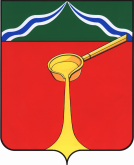 Калужская областьАдминистрация муниципального района«Город Людиново и Людиновский район»П О С Т А Н О В Л Е Н И Еот «_____»___________ 2023г. 			                                                                                                                            №___	В соответствии с постановлением  администрации муниципального района «Город Людиново и Людиновский район» от 26.10.2018 № 1547 «Об утверждении Порядка принятия решения о разработке муниципальных программ муниципального района «Город Людиново и Людиновский район», их формировании реализации и Порядка проведения оценки эффективности реализации муниципальных программ, реализуемых на территории муниципального района «Город Людиново и Людиновский район», администрация муниципального района «Город Людиново и Людиновский район»постановляет:1. Внести в постановление администрации  муниципального района «Город Людиново и Людиновский район» от 16.01.2019 г. № 51 «Об утверждении муниципальной программы ««Об утверждении муниципальной программы «Развитие физической культуры и спорта  в Людиновском районе»» следующие изменения:1.1. По всему тексту постановления  слова и цифры «на 2019-2025 годы» заменить на слова и цифры «на 2019-2026 годы».1.2. Муниципальную программу «Об утверждении муниципальной программы «Развитие физической культуры и спорта в Людиновском районе» изложить в новой редакции (прилагается).2. Настоящее постановление вступает в силу с момента подписания и подлежит опубликованию в установленном законом порядке.3. Контроль за исполнением настоящего постановления возложить на и.о. заместителя главы администрации муниципального района Рысину О.А.Глава администрациимуниципального района  		    		 			           С.В. Перевалов	Приложениек постановлению администрации муниципального района «Город Людиново и Людиновский район» от ____ _______ 2023г. № ______		ПАСПОРТмуниципальной программы "Развитие физической культурыи спорта в Людиновском районе"1. Общая характеристика сферы реализации муниципальнойпрограммыВводнаяТенденции современного социально-экономического развития общества выдвигают качественно новые требования к системе физической культуры и спорта.В ряде принятых на федеральном уровне документов обозначены основные цели и задачи в области физической культуры и спорта на среднесрочную и долгосрочную перспективу.В основных направлениях деятельности Правительства Российской Федерации на период до 2020 года, утвержденных распоряжением Правительства Российской Федерации, высоко приоритетной задачей является создание условий и мотиваций для ведения здорового образа жизни населением путем развития массовой физической культуры и эффективной системы физкультурно-спортивного воспитания.Более подробно основные направления государственной политики по развитию физической культуры и спорта определены в Стратегии развития физической культуры и спорта в Российской Федерации до 2020 года, утвержденной распоряжением Правительства Российской Федерации от 07.08.2009 N 1101-р, и федеральной целевой программе"Развитие физической культуры и спорта в Российской Федерации на 2006 - 2015 годы", утвержденной постановлением Правительства Российской Федерации от 11 января 2006 г. N 7.В Стратегии социально-экономического развития Калужской области до 2030 года, одобренной постановлением Правительства Калужской области от 26.06.2009 N 250, одним из главных приоритетов развития региона является пространственное развитие, цель которого заключается в формировании для населения качественной среды проживания и деятельности.Для развития районной системы физической культуры и спорта необходимо скоординировать использование средств областного и муниципального бюджетов, а также привлекаемых средств федерального бюджета и внебюджетных источников для обеспечения комплексного подхода к решению имеющихся проблем, к созданию эффективного планирования и мониторинга результатов развития, к определению иерархии целей с учетом имеющихся ресурсов, выделения приоритетов. Эту координацию позволяет осуществить долгосрочная целевая программа.В 2017 году за счет средств федерального и местного бюджетов в Людиновском районе введено в эксплуатацию футбольное поле с искусственным покрытием.В рамках реализации социального проекта Всероссийской политической партии "Единая Россия" завершилось строительство физкультурно-оздоровительного комплекса с плавательным бассейном.Несмотря на это, в Людиновском районе ощущается определенная нехватка современных открытых спортивных площадок и спортивных залов.Все это требует дальнейшего применения программно-целевого подхода в части развития спортивной материально-технической базы.Другим важнейшим направлением является проведение эффективной кадровой политики. За последние годы осуществлена большая работа в направлении эффективной кадровой политики в области физической культуры и спорта: на обучение в КГПУ им. К.Э.Циолковского направляются по областной программе тренеры, ежегодно тренерский состав повышает свою квалификацию на централизованных тренерских курсах.Однако несмотря на принимаемые меры, система физической культуры и спорта не укомплектована полностью квалифицированными кадрами.Районный бюджет ежегодно предусматривает значительный объем финансовых средств на организацию массового спорта и подготовки спортивного резерва района. Около 16 тыс. жителей района ежегодно принимали участие в соревнованиях различного уровня, в летних и зимних неделях здоровья. Жители района активно участвовали в массовых всероссийских акциях - "Лыжня России", "Кросс наций", "Российский азимут" и "Оранжевый мяч". В Калужской области ежегодно проводятся массовые комплексные соревнования: зимняя и летняя спартакиады среди муниципальных образований, сельская спартакиада, спартакиады учащихся, комплексные соревнования для допризывной молодежи, в которых наш район всегда принимает самое активное участие.Только в 2018 году с целью развития спорта в Людиновском районе было проведено 180 официальных спортивных соревнований и физкультурно-спортивных мероприятий. Следует отметить активное развитие спортивного туризма в Людиновском районе. На протяжении последних 10 лет район в первую тройку в Калужской области по уровню развития спортивного туризма.На период 2019 - 2026 годов для решения проблем необходимо применение программно-целевого подхода в части развития спортивной материально-технической базы, организации целевой контрактной подготовки, повышения квалификации и использования различных социально материальных мотиваторов к специалистам по физической культуре и спорту, финансовой поддержки команд, представляющих Людиновский район и выступающих по игровым видам спорта, реализации брендовых и приоритетных массовых физкультурно-оздоровительных проектов, требуются материальные вложения в спортивно-оздоровительную инфраструктуру с целью беспрепятственного доступа к спортивным объектам лиц, имеющих ограниченные возможности.Реализация Программы позволит привлечь к систематическим занятиям физической культурой и спортом и приобщить к здоровому образу жизни около трети населения Людиновского района.Макроэкономический эффект Программы выражается в развитии человеческого потенциала, сохранении и укреплении здоровья граждан, воспитании физически здорового подрастающего поколения, что в конечном счете положительно скажется на улучшении качества жизни населения Людиновского района.Здоровый образ жизни населения и повышение его двигательной активности снизит существующие факторы риска возникновения заболеваний, утраты трудоспособности, уровень смертности. Снижение уровня заболеваемости населения, в свою очередь, позволит экономить бюджетные расходы в здравоохранении.2. Цели, задачи и индикаторы достижения целей и решениязадач муниципальной программыЦели муниципальной программы:создание условий для укрепления здоровья различных групп населения путем развития инфраструктуры спорта, популяризации массового спорта и приобщение различных слоев населения Людиновского района к регулярным занятиям физической культурой и спортом.Задачи муниципальной программы:- повышение мотивации граждан к регулярным занятиям физической культурой и спортом и ведению здорового образа жизни;- обеспечение успешного выступления людиновских спортсменов, в том числе лиц с ограниченными возможностями здоровья и инвалидов, на официальных областных, российских и международных соревнованиях;- повышение качества оказания услуг и исполнения функций в сфере физической культуры и спорта;- повышение уровня обеспеченности населения спортивными сооружениями.2.1. СВЕДЕНИЯоб индикаторах муниципальной программы и их значенияхВ результате реализации Программы к 2026 году предполагается:- увеличить долю населения, систематически занимающегося физической культурой и спортом, к общей численности населения Людиновского района до 45%.3. Обобщенная характеристика основных мероприятиймуниципальной программыМероприятия Программы реализуются в рамках трех подпрограмм и обеспечивают решение задач Программы, направленной на реализацию государственной политики в области физической культуры и спорта в соответствии с основными направлениями Концепции долгосрочного социально-экономического развития Российской Федерации на период до 2020 года, утвержденной распоряжением Правительства Российской Федерации от 17.11.2008 N 1662-р, предусматривающей создание условий для ведения гражданами здорового образа жизни, развития массового спорта и повышения конкурентоспособности российского спорта на международной спортивной арене, и Стратегией развития физической культуры и спорта в Российской Федерации на период до 2020 года, утвержденной распоряжением Правительства Российской Федерации от 07.08.2009 N 1101-р, в которой определены цели, задачи и основные направления реализации государственной политики в области развития физической культуры и спорта на период до 2020 года.В соответствии со Стратегией развития физической культуры и спорта в Российской Федерации на период до 2020 года, утвержденной распоряжением Правительства Российской Федерации от 07.08.2009 N 1101-р, государственной программой Российской Федерации "Развитие физической культуры и спорта", утвержденной распоряжением Правительства Российской Федерации от 20.03.2013 N 402-р, а также с целью обеспечения комплексного решения задач Программы и реализации запланированных ею мероприятий в структуру Программы включены три подпрограммы:- подпрограмма 1 "Развитие физической культуры, массового спорта и спорта высших достижений";- подпрограмма 2 "Повышение эффективности управления развитием отрасли физической культуры и спорта";- подпрограмма 3 "Развитие материально-технической базы для занятий населения физической культурой и спортом".Указанные составляющие формируют единую функциональную основу для достижения предусмотренных Программой показателей развития физической культуры и спорта.Решение задачи по повышению мотивации граждан к регулярным занятиям физической культурой и спортом и ведению здорового образа жизни обеспечивается путем реализации мероприятий, предусмотренных:- подпрограммой "Развитие физической культуры, массового спорта и спорта высших достижений";- подпрограммой "Повышение эффективности управления развитием отрасли физической культуры и спорта", направленной на повышение качества физкультурно-оздоровительных услуг и совершенствование кадрового обеспечения физкультурной и массовой спортивной работы с населением, включая лиц с ограниченными возможностями здоровья и инвалидов;- подпрограммой "Развитие материально-технической базы для занятий населения физической культурой и спортом" в части развития и повышения доступности инфраструктуры физической культуры и спорта для различных групп и категорий населения.Решение задачи по развитию кадрового потенциала Людиновского района в области физической культуры и спорта обеспечивается путем реализации мероприятий, предусмотренных:- подпрограммой "Повышение эффективности управления развитием отрасли физической культуры и спорта";- подпрограммой "Развитие физической культуры, массового спорта и спорта высших достижений", направленной на создание социальных и материальных условий для успешной профессиональной деятельности тренеров;- подпрограммой "Развитие материально-технической базы для занятий населения района физической культурой и спортом", направленной на создание современной спортивной материально-технической инфраструктуры для успешной профессиональной деятельности работников физкультурно-спортивных организаций и создание новых рабочих мест в отрасли.Решение задачи по обеспечению успешного выступления людиновских спортсменов, в том числе лиц с ограниченными возможностями здоровья и инвалидов, на официальных международных и российских соревнованиях обеспечивается путем реализации мероприятий, предусмотренных:- подпрограммой "Развитие физической культуры, массового спорта и спорта высших достижений";- подпрограммой "Повышение эффективности управления развитием отрасли физической культуры и спорта", направленной на повышение качества процесса подготовки спортивного резерва и подготовки ведущих спортсменов Людиновского района к ответственным соревнованиям областного и российского уровней, а также совершенствование кадрового обеспечения спорта высших достижений, включая лиц с ограниченными возможностями здоровья и инвалидов;- подпрограммой "Развитие материально-технической базы для занятий населения района физической культурой и спортом" в части строительства крупных спортивных специализированных сооружений для развития базовых видов спорта на территории Людиновского района.Решение задачи по обеспечению материально-технических условий для систематических занятий населения физической культурой и спортом, в том числе лиц с ограниченными возможностями здоровья и инвалидов, обеспечивается путем реализации мероприятий, предусмотренных подпрограммой "Развитие материально-технической базы для занятий населения области физической культурой и спортом".Решение задачи по повышению уровня обеспеченности населения спортивными сооружениями проводится путем реализации мероприятий, предусмотренных подпрограммой "Развитие материально-технической базы для занятий населения физической культурой и спортом".4. Общий объем финансовых ресурсов, необходимыхдля реализации муниципальной программыФинансирование мероприятий Программы осуществляется за счет средств бюджета муниципального района.Общий объем финансовых ресурсов, необходимый для реализации муниципальной программы, составит 258068,4 тысячи рублей.Объемы, условия и порядок финансирования программы за счет средств местного бюджета ежегодно уточняются в соответствии с объемами финансирования, определяемыми решениями Людиновского Районного Собрания о бюджете муниципального района "Город Людиново и Людиновский район" на очередной финансовый год.Общий объем финансовых ресурсов, необходимых для реализациимуниципальной программы(тыс. руб. в ценах каждого года)5. Подпрограммы муниципальной программы5.1. Подпрограмма "Развитие физической культуры, массовогоспорта и спорта высших достижений"ПАСПОРТподпрограммы "Развитие физической культуры, массового спортаи спорта высших достижений"1. Характеристика сферы реализации подпрограммыТенденции современного социально-экономического развития общества выдвигают качественно новые требования к системе физической культуры и спорта.В ряде принятых на федеральном уровне документов обозначены основные цели и задачи в области физической культуры и спорта на среднесрочную и долгосрочную перспективу.Более подробно основные направления государственной политики по развитию физической культуры и спорта определены в Стратегии развития физической культуры и спорта в Российской Федерации до 2020 года, утвержденной распоряжением Правительства Российской Федерации от 07.08.2009 N 1101-р, и федеральной целевой программе"Развитие физической культуры и спорта в Российской Федерации на 2006 - 2015 годы", утвержденной постановлением Правительства Российской Федерации от 11 января 2006 г. N 7.В Стратегии социально-экономического развития Калужской области до 2030 года, одобренной постановлением Правительства Калужской области от 26.06.2009 N 250, одним из главных приоритетов развития региона является пространственное развитие, цель которого заключается в формировании для населения качественной среды проживания и деятельности.Проблемы, связанные с ухудшением здоровья населения, в том числе подростков и молодежи, пристрастие к вредным привычкам и недостаточное развитие мотивации населения к здоровому образу жизни.Недостаточная пропаганда в средствах массовой информации необходимости активных и систематических занятий физической культурой и спортом, недостаточное широкомасштабное освещение проводимых физкультурных и спортивных мероприятий.Отсутствие при проведении ряда спортивных мероприятий зрелищности, что сдерживает развитие популярности базовых для Людиновского района видов спорта, а также сдерживает участие в них населения как в качестве участников, так и в качестве зрителей.Недостаточное разнообразие и привлекательность форм мотивации участия большого числа населения в проводимых спортивных мероприятиях в связи с ограниченными финансовыми ресурсами.Отсутствие мощной финансовой поддержки профессиональных и любительских спортивных клубов как со стороны районного бюджета, так и внебюджетных источников.Реализация подпрограммы позволит привлечь к систематическим занятиям физической культурой и спортом и приобщить к здоровому образу жизни около трети населения Людиновского района.Макроэкономический эффект подпрограммы выражается в развитии человеческого потенциала, сохранении и укреплении здоровья граждан, воспитании физически здорового подрастающего поколения, что в конечном счете положительно скажется на улучшении качества жизни населения Людиновского района.Здоровый образ жизни населения и повышение его двигательной активности снизят существующие факторы риска возникновения заболеваний, утраты трудоспособности, уровень смертности. Снижение уровня заболеваемости населения, в свою очередь, позволит экономить бюджетные расходы в здравоохранении.2. Цели, задачи и показатели достижения целей и решениязадач подпрограммыЦели подпрограммы:- увеличение численности населения района, систематически занимающегося физической культурой и спортом;- достижение спортсменами Людиновского района высоких спортивных результатов на официальных областных, всероссийских и международных спортивных соревнованиях.Задачи подпрограммы:- обеспечение возможности гражданам систематически заниматься физической культурой и массовым спортом, вести здоровый образ жизни;- подготовка спортивного резерва для спортивных сборных команд Людиновского района и Калужской области.СВЕДЕНИЯоб индикаторах подпрограммы и их значениях3. Объем финансирования подпрограммы4. Механизм реализации подпрограммыИсполнитель подпрограммы – спорта, туризма и молодежной политики администрации муниципального района "Город Людиново и Людиновский район".Исполнитель подпрограммы ежегодно по итогам ее реализации уточняет объемы необходимых финансовых средств для финансирования мероприятий в очередном финансовом году и в плановом периоде и по мере формирования районного бюджета представляет:- бюджетную заявку на финансирование подпрограммы за счет средств районного бюджета на очередной финансовый год и на плановый период;- обоснование объемов финансирования подпрограммы в очередном финансовом году по всем направлениям расходования средств и всем источникам финансирования.5. Перечень программных мероприятий подпрограммы "Развитиефизической культуры, массового спорта и спорта высшихдостижений"5.2. Подпрограмма "Повышение эффективности управленияразвитием отрасли физической культуры и спорта"ПАСПОРТподпрограммы "Повышение эффективности управления развитиемотрасли физической культуры и спорта"1. Характеристика сферы реализации подпрограммыС 1 июля 2003 года постановлением администрации местного самоуправления создается муниципальное казенное учреждение дополнительного образования "Детско-юношеская спортивная школа" как центр спортивно-массовой работы в Людиновском районе.Школа является юридическим лицом, руководствуясь уставом и Законом Российской Федерации "Об образовании", с балансом, сметой расходов и лицензией на право ведения образовательной деятельности. Учредитель - Администрация муниципального района "Город Людиново и Людиновский район".В состав учреждения входят структурные подразделения без образования юридического лица:"Дом спорта "Сукремль", г. Людиново, ул. Герцена, д. 15а;"Бассейн", г. Людиново, ул. Маяковского, д. 103б;"Дом спорта "Людиново", г. Людиново, Пл. Победы д. 2.С 2018 года постановлением администрации местного самоуправления создано муниципальное казенное учреждение дополнительного образования "Спортивная школа олимпийского резерва "ТРИУМФ" имени М.А.Ухиной", которое с 2019 года переходит полностью на этапы спортивной подготовки.Макроэкономический эффект подпрограммы выражается в развитии спортивного потенциала, потенциала здорового образа жизни у подрастающего поколения, сохранении и укреплении здоровья детей, что в конечном счете положительно скажется на улучшении качества жизни населения Людиновского района, Калужской области и сохранении таких социальных институтов, как семья.Здоровый образ жизни детского населения и повышение его двигательной активности снизит существующие факторы риска возникновения заболеваний, утраты трудоспособности, уровень смертности. Снижение уровня заболеваемости детей, в свою очередь, позволит экономить бюджетные расходы в здравоохранении, а также будет способствовать дальнейшему росту экономического потенциала района.Увеличение численности систематически занимающихся физической культурой и спортом позволит укрепить здоровье, физическую активность, а также снизить общую заболеваемость детского населения района.2. Цели, задачи и показатели достижения целей и решениязадач подпрограммыВ соответствии с государственной программой Российской Федерации "Развитие физической культуры и спорта" к приоритетным направлениям развития системы физической культуры и спорта относятся развитие физической культуры и массового спорта, развитие спорта высших достижений и повышение эффективности управления развитием отрасли физической культуры и спорта.Для муниципального уровня система приоритетов будет складываться из следующего:- повышение качества оказания услуг и исполнения функций в установленной сфере деятельности;- улучшение кадрового обеспечения сферы физической культуры и спорта, в том числе на предприятиях и в учреждениях, а также по месту жительства населения;- совершенствование системы подготовки тренерских кадров и других специалистов для отрасли физической культуры и спорта;- улучшение уровня благосостояния и совершенствование системы оплаты труда работников учреждений, оказывающих услуги в сфере физической культуры и спорта, и мер их социальной поддержки;- повышение эффективности научно-методического информационно-аналитического обеспечения подготовки спортсменов высокого класса и спортивного резерва;- совершенствование форм взаимодействия с общественными объединениями и организациями, осуществляющими деятельность в сфере физической культуры и спорта;- совершенствование системы управления сферой физической культуры и спорта на муниципальном уровне.Цели подпрограммы:создание и реализация эффективных механизмов управления развитием системы физической культуры и спорта в Людиновском районе.Задачи подпрограммы:- повышение качества оказания услуг и исполнения функций в сфере физической культуры и спорта;- улучшение кадрового обеспечения сферы физической культуры и спорта, в том числе на предприятиях и в учреждениях, а также по месту жительства населения.2.1. СВЕДЕНИЯоб индикаторах подпрограммы и их значениях3. Объем финансирования подпрограммы4. Механизм реализации подпрограммыИсполнитель подпрограммы - муниципальное казенное учреждение дополнительного образования "Спортивная школа олимпийского резерва "ТРИУМФ" имени М.А.Ухиной" муниципального района "Город Людиново и Людиновский район".Исполнитель подпрограммы ежегодно по итогам ее реализации уточняет объемы необходимых финансовых средств для финансирования мероприятий в очередном финансовом году и в плановом периоде и по мере формирования районного бюджета представляет:- бюджетную заявку на финансирование подпрограммы за счет средств районного бюджета на очередной финансовый год и на плановый период;- обоснование объемов финансирования подпрограммы в очередном финансовом году по всем направлениям расходования средств и всем источникам финансирования.5. Перечень программных мероприятий подпрограммы "Повышениеэффективности управления развитием отрасли физическойкультуры и спорта"5.3. Подпрограмма "Развитие материально-технической базыдля занятий населения физической культурой и спортом"ПАСПОРТподпрограммы "Развитие материально-технической базыдля занятий населения физической культурой и спортом"1. Характеристика сферы реализации подпрограммыС увеличением доходной части бюджета района растут и расходные обязательства в социальной сфере для населения, в том числе и в области физической культуры и спорта. Отмечается все возрастающая потребность людиновцев в заботе о своем здоровье и долголетии, увеличении трудоспособного возраста посредством активного образа жизни и занятий физической культурой и спортом.Поэтому для улучшения материально-технической спортивной базы в Людиновском районе началось беспрецедентное в истории района строительство физкультурно-спортивной инфраструктуры.Результатом развития материально-технической базы стала возможность обеспечить шаговую доступность населения к спортивным объектам, только за три последних года был расширен построенными 3 универсальными игровыми площадками с искусственным покрытием. В районе появились свой плавательный бассейн, футбольное поле с искусственным покрытием.Цель строительства данных спортивных объектов заключается в создании устойчивой потребности населения к систематическим занятиям физической культурой и спортом в местах шаговой доступности населения. Реализация данной подпрограммы направлена в конечном результате на увеличение доли различных слоев населения, систематически занимающегося физической культурой и спортом, к общей численности населения Людиновского района и привлечение квалифицированных тренеров и педагогов физической культуры к осуществлению физкультурно-оздоровительной и спортивной работы с различными категориями и группами населения.Отсутствие строительства специализированных спортивных сооружений для развития базовых видов спорта в Людиновском районе;недостаточное количество плоскостных спортивных сооружений в местах шаговой доступности для удовлетворения потребности населения в систематических занятиях физической культурой и спортом;построение нормативно-правового механизма по приведению в порядок правоустанавливающих документов на всех спортивных объектах района.Реализация подпрограммы позволит привлечь к систематическим занятиям физической культурой и спортом и приобщить к здоровому образу жизни около трети населения Людиновского района.Макроэкономический эффект Программы выражается в развитии человеческого потенциала, сохранении и укреплении здоровья граждан, воспитании физически здорового подрастающего поколения, что в конечном счете положительно скажется на улучшении качества жизни населения Людиновского района.В результате реализации подпрограммы будет создана инфраструктура физической культуры и спорта, которая поможет реализовать свой потенциал к систематическим занятиям физической культурой и спортом каждому жителю Людиновского района независимо от возраста и состояния здоровья.В период до 2026 года будут продолжены:- строительство ФОКа;- строительство специализированных спортивных сооружений для развития базовых видов спорта;- строительство и реконструкция плоскостных спортивных сооружений в местах шаговой доступности населения.В целях дальнейшего развития материально-технической базы базовых видов спорта до 2025 года планируется построить следующие крупные спортивные объекты:- универсальный спортивный зал;- лыжероллерную трассу и др.В рамках подпрограммы будет реализован комплекс мероприятий по капитальному ремонту, реконструкции и обновлению спортинвентарем и спортивно-технологическим оборудованием существующей спортивной инфраструктуры учреждений, финансируемых из районного бюджета. Данные учреждения имеют значение и служат центрами развития культивируемых видов спорта, подавляющее большинство из которых - олимпийские виды. На базе учреждений осуществляют подготовку ведущие спортсмены - члены сборных Людиновского района и кандидаты и члены сборных Калужской области.Данные мероприятия дадут возможность построить более качественную с учетом современных тенденций организацию учебно-тренировочного процесса, современную спортивную материально-техническую базу.Таким образом, в результате проведенных мероприятий подпрограммы будет обеспечено увеличение количества спортивных объектов муниципальной собственности, отвечающих современным требованиям для занятий физической культурой и спортом.2. Цели, задачи и показатели достижения целей и решениязадач подпрограммыВ соответствии с государственной программой Российской Федерации "Развитие физической культуры и спорта" к приоритетным направлениям развития системы физической культуры и спорта относятся развитие физической культуры и массового спорта, развитие спорта высших достижений и повышение эффективности управления развитием отрасли физической культуры и спорта.Для муниципального уровня система приоритетов будет складываться из следующего:- увеличение числа регулярно функционирующих спортивных сооружений;- развитие инфраструктуры физической культуры и спорта, в том числе для лиц с ограниченными возможностями здоровья и инвалидов;- развитие материально-технической базы для занятий населения Людиновского района массовым спортом в образовательных, спортивных учреждениях и клубах по месту жительства;- создание материально-технических условий для развития спорта высших достижений и прежде всего для базовых для Людиновского района видов спорта;- развитие сети плоскостных спортивных сооружений в местах шаговой доступности населения.Цели подпрограммы:развитие инфраструктуры для занятий физической культурой и спортом населения, в том числе для лиц с ограниченными возможностями здоровья и инвалидов.Задачи подпрограммы:- развитие материально-технической базы для занятий населения массовым спортом в образовательных, спортивных учреждениях и клубах по месту жительства с учетом плотности населения и доступности транспортной инфраструктуры;- создание материально-технических условий для развития спорта высших достижений и прежде всего базовых для Людиновского района видов спорта;- развитие сети плоскостных спортивных сооружений для физкультурно-оздоровительных занятий в местах шаговой доступности населения.2.1. СВЕДЕНИЯоб индикаторах подпрограммы и их значениях3. Объем финансирования подпрограммы4. Механизм реализации подпрограммыИсполнитель подпрограммы - отдел социального развития при содействии муниципального казенного учреждения дополнительного образования "Спортивная школа олимпийского резерва "ТРИУМФ" имени М.А.Ухиной" муниципального района "Город Людиново и Людиновский район".Исполнитель подпрограммы ежегодно по итогам ее реализации уточняет объемы необходимых финансовых средств для финансирования мероприятий в очередном финансовом году и в плановом периоде и по мере формирования районного бюджета представляет:- бюджетную заявку на финансирование подпрограммы за счет средств районного бюджета на очередной финансовый год и на плановый период;- обоснование объемов финансирования подпрограммы в очередном финансовом году по всем направлениям расходования средств и всем источникам финансирования.5. Перечень программных мероприятий подпрограммы "Развитиематериально-технической базы для занятий населенияфизической культурой и спортом"Ответственный исполнитель муниципальной программыОтдел спорта, туризма, молодежной политики администрации муниципального районаОтдел спорта, туризма, молодежной политики администрации муниципального районаОтдел спорта, туризма, молодежной политики администрации муниципального районаОтдел спорта, туризма, молодежной политики администрации муниципального районаОтдел спорта, туризма, молодежной политики администрации муниципального районаОтдел спорта, туризма, молодежной политики администрации муниципального районаОтдел спорта, туризма, молодежной политики администрации муниципального районаОтдел спорта, туризма, молодежной политики администрации муниципального районаОтдел спорта, туризма, молодежной политики администрации муниципального районаОтдел спорта, туризма, молодежной политики администрации муниципального районаСоисполнители муниципальной программы <*>Муниципальное казенное учреждение дополнительного образования "Спортивная школа олимпийского резерва "ТРИУМФ" имени М.А.Ухиной"Муниципальное казенное учреждение дополнительного образования "Спортивная школа олимпийского резерва "ТРИУМФ" имени М.А.Ухиной"Муниципальное казенное учреждение дополнительного образования "Спортивная школа олимпийского резерва "ТРИУМФ" имени М.А.Ухиной"Муниципальное казенное учреждение дополнительного образования "Спортивная школа олимпийского резерва "ТРИУМФ" имени М.А.Ухиной"Муниципальное казенное учреждение дополнительного образования "Спортивная школа олимпийского резерва "ТРИУМФ" имени М.А.Ухиной"Муниципальное казенное учреждение дополнительного образования "Спортивная школа олимпийского резерва "ТРИУМФ" имени М.А.Ухиной"Муниципальное казенное учреждение дополнительного образования "Спортивная школа олимпийского резерва "ТРИУМФ" имени М.А.Ухиной"Муниципальное казенное учреждение дополнительного образования "Спортивная школа олимпийского резерва "ТРИУМФ" имени М.А.Ухиной"Муниципальное казенное учреждение дополнительного образования "Спортивная школа олимпийского резерва "ТРИУМФ" имени М.А.Ухиной"Муниципальное казенное учреждение дополнительного образования "Спортивная школа олимпийского резерва "ТРИУМФ" имени М.А.Ухиной"Цели муниципальной программыСоздание условий для укрепления здоровья различных групп населения путем развития инфраструктуры спорта, популяризации массового спорта и приобщение различных слоев населения Людиновского района к регулярным занятиям физической культурой и спортомСоздание условий для укрепления здоровья различных групп населения путем развития инфраструктуры спорта, популяризации массового спорта и приобщение различных слоев населения Людиновского района к регулярным занятиям физической культурой и спортомСоздание условий для укрепления здоровья различных групп населения путем развития инфраструктуры спорта, популяризации массового спорта и приобщение различных слоев населения Людиновского района к регулярным занятиям физической культурой и спортомСоздание условий для укрепления здоровья различных групп населения путем развития инфраструктуры спорта, популяризации массового спорта и приобщение различных слоев населения Людиновского района к регулярным занятиям физической культурой и спортомСоздание условий для укрепления здоровья различных групп населения путем развития инфраструктуры спорта, популяризации массового спорта и приобщение различных слоев населения Людиновского района к регулярным занятиям физической культурой и спортомСоздание условий для укрепления здоровья различных групп населения путем развития инфраструктуры спорта, популяризации массового спорта и приобщение различных слоев населения Людиновского района к регулярным занятиям физической культурой и спортомСоздание условий для укрепления здоровья различных групп населения путем развития инфраструктуры спорта, популяризации массового спорта и приобщение различных слоев населения Людиновского района к регулярным занятиям физической культурой и спортомСоздание условий для укрепления здоровья различных групп населения путем развития инфраструктуры спорта, популяризации массового спорта и приобщение различных слоев населения Людиновского района к регулярным занятиям физической культурой и спортомСоздание условий для укрепления здоровья различных групп населения путем развития инфраструктуры спорта, популяризации массового спорта и приобщение различных слоев населения Людиновского района к регулярным занятиям физической культурой и спортомСоздание условий для укрепления здоровья различных групп населения путем развития инфраструктуры спорта, популяризации массового спорта и приобщение различных слоев населения Людиновского района к регулярным занятиям физической культурой и спортомЗадачи муниципальной программы- повышение мотивации граждан к регулярным занятиям физической культурой и спортом и ведению здорового образа жизни;- обеспечение успешного выступления людиновских спортсменов, в том числе лиц с ограниченными возможностями здоровья и инвалидов, на официальных областных, российских и международных соревнованиях;- повышение качества оказания услуг и исполнения функций в сфере физической культуры и спорта;- повышение уровня обеспеченности населения спортивными сооружениями- повышение мотивации граждан к регулярным занятиям физической культурой и спортом и ведению здорового образа жизни;- обеспечение успешного выступления людиновских спортсменов, в том числе лиц с ограниченными возможностями здоровья и инвалидов, на официальных областных, российских и международных соревнованиях;- повышение качества оказания услуг и исполнения функций в сфере физической культуры и спорта;- повышение уровня обеспеченности населения спортивными сооружениями- повышение мотивации граждан к регулярным занятиям физической культурой и спортом и ведению здорового образа жизни;- обеспечение успешного выступления людиновских спортсменов, в том числе лиц с ограниченными возможностями здоровья и инвалидов, на официальных областных, российских и международных соревнованиях;- повышение качества оказания услуг и исполнения функций в сфере физической культуры и спорта;- повышение уровня обеспеченности населения спортивными сооружениями- повышение мотивации граждан к регулярным занятиям физической культурой и спортом и ведению здорового образа жизни;- обеспечение успешного выступления людиновских спортсменов, в том числе лиц с ограниченными возможностями здоровья и инвалидов, на официальных областных, российских и международных соревнованиях;- повышение качества оказания услуг и исполнения функций в сфере физической культуры и спорта;- повышение уровня обеспеченности населения спортивными сооружениями- повышение мотивации граждан к регулярным занятиям физической культурой и спортом и ведению здорового образа жизни;- обеспечение успешного выступления людиновских спортсменов, в том числе лиц с ограниченными возможностями здоровья и инвалидов, на официальных областных, российских и международных соревнованиях;- повышение качества оказания услуг и исполнения функций в сфере физической культуры и спорта;- повышение уровня обеспеченности населения спортивными сооружениями- повышение мотивации граждан к регулярным занятиям физической культурой и спортом и ведению здорового образа жизни;- обеспечение успешного выступления людиновских спортсменов, в том числе лиц с ограниченными возможностями здоровья и инвалидов, на официальных областных, российских и международных соревнованиях;- повышение качества оказания услуг и исполнения функций в сфере физической культуры и спорта;- повышение уровня обеспеченности населения спортивными сооружениями- повышение мотивации граждан к регулярным занятиям физической культурой и спортом и ведению здорового образа жизни;- обеспечение успешного выступления людиновских спортсменов, в том числе лиц с ограниченными возможностями здоровья и инвалидов, на официальных областных, российских и международных соревнованиях;- повышение качества оказания услуг и исполнения функций в сфере физической культуры и спорта;- повышение уровня обеспеченности населения спортивными сооружениями- повышение мотивации граждан к регулярным занятиям физической культурой и спортом и ведению здорового образа жизни;- обеспечение успешного выступления людиновских спортсменов, в том числе лиц с ограниченными возможностями здоровья и инвалидов, на официальных областных, российских и международных соревнованиях;- повышение качества оказания услуг и исполнения функций в сфере физической культуры и спорта;- повышение уровня обеспеченности населения спортивными сооружениями- повышение мотивации граждан к регулярным занятиям физической культурой и спортом и ведению здорового образа жизни;- обеспечение успешного выступления людиновских спортсменов, в том числе лиц с ограниченными возможностями здоровья и инвалидов, на официальных областных, российских и международных соревнованиях;- повышение качества оказания услуг и исполнения функций в сфере физической культуры и спорта;- повышение уровня обеспеченности населения спортивными сооружениями- повышение мотивации граждан к регулярным занятиям физической культурой и спортом и ведению здорового образа жизни;- обеспечение успешного выступления людиновских спортсменов, в том числе лиц с ограниченными возможностями здоровья и инвалидов, на официальных областных, российских и международных соревнованиях;- повышение качества оказания услуг и исполнения функций в сфере физической культуры и спорта;- повышение уровня обеспеченности населения спортивными сооружениямиПодпрограммы муниципальной программы1. Развитие физической культуры, массового спорта и спорта высших достижений.2. Повышение эффективности управления развитием отрасли физической культуры и спорта.3. Развитие материально-технической базы для занятий населения физической культурой и спортом1. Развитие физической культуры, массового спорта и спорта высших достижений.2. Повышение эффективности управления развитием отрасли физической культуры и спорта.3. Развитие материально-технической базы для занятий населения физической культурой и спортом1. Развитие физической культуры, массового спорта и спорта высших достижений.2. Повышение эффективности управления развитием отрасли физической культуры и спорта.3. Развитие материально-технической базы для занятий населения физической культурой и спортом1. Развитие физической культуры, массового спорта и спорта высших достижений.2. Повышение эффективности управления развитием отрасли физической культуры и спорта.3. Развитие материально-технической базы для занятий населения физической культурой и спортом1. Развитие физической культуры, массового спорта и спорта высших достижений.2. Повышение эффективности управления развитием отрасли физической культуры и спорта.3. Развитие материально-технической базы для занятий населения физической культурой и спортом1. Развитие физической культуры, массового спорта и спорта высших достижений.2. Повышение эффективности управления развитием отрасли физической культуры и спорта.3. Развитие материально-технической базы для занятий населения физической культурой и спортом1. Развитие физической культуры, массового спорта и спорта высших достижений.2. Повышение эффективности управления развитием отрасли физической культуры и спорта.3. Развитие материально-технической базы для занятий населения физической культурой и спортом1. Развитие физической культуры, массового спорта и спорта высших достижений.2. Повышение эффективности управления развитием отрасли физической культуры и спорта.3. Развитие материально-технической базы для занятий населения физической культурой и спортом1. Развитие физической культуры, массового спорта и спорта высших достижений.2. Повышение эффективности управления развитием отрасли физической культуры и спорта.3. Развитие материально-технической базы для занятий населения физической культурой и спортом1. Развитие физической культуры, массового спорта и спорта высших достижений.2. Повышение эффективности управления развитием отрасли физической культуры и спорта.3. Развитие материально-технической базы для занятий населения физической культурой и спортомИндикаторы муниципальной программы1. Доля граждан Людиновского района, систематически занимающихся физической культурой и спортом, в общей численности населения, %;2. Доля граждан, занимающихся физической культурой и спортом по месту работы, в общей численности населения, занятого в экономике, %;3. Доля учащихся и студентов, систематически занимающихся физической культурой и спортом, в общей численности учащихся и студентов в Людиновском районе, %;4. Доля лиц с ограниченными возможностями здоровья и инвалидов, систематически занимающихся физической культурой и спортом, в общей численности данной категории населения, %;5. Уровень обеспеченности населения спортивными сооружениями исходя из единовременной пропускной способности объектов спорта, в том числе для лиц с ограниченными возможностями здоровья и инвалидов;6. Эффективность использования существующих объектов спорта, %;7. Доля граждан, занимающихся в спортивных организациях, в общей численности детей и молодежи в возрасте 6 - 15 лет, %;8. Количество квалифицированных тренеров и педагогов физической культуры, работающих по специальности, осуществляющих физкультурно-оздоровительную и спортивную работу с различными категориями и группами населения;9. Массовые разряды (% от общей численности систематически занимающихся физической культурой и спортом), %;10. Количество спортсменов, имеющих 1 спортивный разряд, чел.;11. Количество спортсменов, имеющих звание КМС и выше, чел.1. Доля граждан Людиновского района, систематически занимающихся физической культурой и спортом, в общей численности населения, %;2. Доля граждан, занимающихся физической культурой и спортом по месту работы, в общей численности населения, занятого в экономике, %;3. Доля учащихся и студентов, систематически занимающихся физической культурой и спортом, в общей численности учащихся и студентов в Людиновском районе, %;4. Доля лиц с ограниченными возможностями здоровья и инвалидов, систематически занимающихся физической культурой и спортом, в общей численности данной категории населения, %;5. Уровень обеспеченности населения спортивными сооружениями исходя из единовременной пропускной способности объектов спорта, в том числе для лиц с ограниченными возможностями здоровья и инвалидов;6. Эффективность использования существующих объектов спорта, %;7. Доля граждан, занимающихся в спортивных организациях, в общей численности детей и молодежи в возрасте 6 - 15 лет, %;8. Количество квалифицированных тренеров и педагогов физической культуры, работающих по специальности, осуществляющих физкультурно-оздоровительную и спортивную работу с различными категориями и группами населения;9. Массовые разряды (% от общей численности систематически занимающихся физической культурой и спортом), %;10. Количество спортсменов, имеющих 1 спортивный разряд, чел.;11. Количество спортсменов, имеющих звание КМС и выше, чел.1. Доля граждан Людиновского района, систематически занимающихся физической культурой и спортом, в общей численности населения, %;2. Доля граждан, занимающихся физической культурой и спортом по месту работы, в общей численности населения, занятого в экономике, %;3. Доля учащихся и студентов, систематически занимающихся физической культурой и спортом, в общей численности учащихся и студентов в Людиновском районе, %;4. Доля лиц с ограниченными возможностями здоровья и инвалидов, систематически занимающихся физической культурой и спортом, в общей численности данной категории населения, %;5. Уровень обеспеченности населения спортивными сооружениями исходя из единовременной пропускной способности объектов спорта, в том числе для лиц с ограниченными возможностями здоровья и инвалидов;6. Эффективность использования существующих объектов спорта, %;7. Доля граждан, занимающихся в спортивных организациях, в общей численности детей и молодежи в возрасте 6 - 15 лет, %;8. Количество квалифицированных тренеров и педагогов физической культуры, работающих по специальности, осуществляющих физкультурно-оздоровительную и спортивную работу с различными категориями и группами населения;9. Массовые разряды (% от общей численности систематически занимающихся физической культурой и спортом), %;10. Количество спортсменов, имеющих 1 спортивный разряд, чел.;11. Количество спортсменов, имеющих звание КМС и выше, чел.1. Доля граждан Людиновского района, систематически занимающихся физической культурой и спортом, в общей численности населения, %;2. Доля граждан, занимающихся физической культурой и спортом по месту работы, в общей численности населения, занятого в экономике, %;3. Доля учащихся и студентов, систематически занимающихся физической культурой и спортом, в общей численности учащихся и студентов в Людиновском районе, %;4. Доля лиц с ограниченными возможностями здоровья и инвалидов, систематически занимающихся физической культурой и спортом, в общей численности данной категории населения, %;5. Уровень обеспеченности населения спортивными сооружениями исходя из единовременной пропускной способности объектов спорта, в том числе для лиц с ограниченными возможностями здоровья и инвалидов;6. Эффективность использования существующих объектов спорта, %;7. Доля граждан, занимающихся в спортивных организациях, в общей численности детей и молодежи в возрасте 6 - 15 лет, %;8. Количество квалифицированных тренеров и педагогов физической культуры, работающих по специальности, осуществляющих физкультурно-оздоровительную и спортивную работу с различными категориями и группами населения;9. Массовые разряды (% от общей численности систематически занимающихся физической культурой и спортом), %;10. Количество спортсменов, имеющих 1 спортивный разряд, чел.;11. Количество спортсменов, имеющих звание КМС и выше, чел.1. Доля граждан Людиновского района, систематически занимающихся физической культурой и спортом, в общей численности населения, %;2. Доля граждан, занимающихся физической культурой и спортом по месту работы, в общей численности населения, занятого в экономике, %;3. Доля учащихся и студентов, систематически занимающихся физической культурой и спортом, в общей численности учащихся и студентов в Людиновском районе, %;4. Доля лиц с ограниченными возможностями здоровья и инвалидов, систематически занимающихся физической культурой и спортом, в общей численности данной категории населения, %;5. Уровень обеспеченности населения спортивными сооружениями исходя из единовременной пропускной способности объектов спорта, в том числе для лиц с ограниченными возможностями здоровья и инвалидов;6. Эффективность использования существующих объектов спорта, %;7. Доля граждан, занимающихся в спортивных организациях, в общей численности детей и молодежи в возрасте 6 - 15 лет, %;8. Количество квалифицированных тренеров и педагогов физической культуры, работающих по специальности, осуществляющих физкультурно-оздоровительную и спортивную работу с различными категориями и группами населения;9. Массовые разряды (% от общей численности систематически занимающихся физической культурой и спортом), %;10. Количество спортсменов, имеющих 1 спортивный разряд, чел.;11. Количество спортсменов, имеющих звание КМС и выше, чел.1. Доля граждан Людиновского района, систематически занимающихся физической культурой и спортом, в общей численности населения, %;2. Доля граждан, занимающихся физической культурой и спортом по месту работы, в общей численности населения, занятого в экономике, %;3. Доля учащихся и студентов, систематически занимающихся физической культурой и спортом, в общей численности учащихся и студентов в Людиновском районе, %;4. Доля лиц с ограниченными возможностями здоровья и инвалидов, систематически занимающихся физической культурой и спортом, в общей численности данной категории населения, %;5. Уровень обеспеченности населения спортивными сооружениями исходя из единовременной пропускной способности объектов спорта, в том числе для лиц с ограниченными возможностями здоровья и инвалидов;6. Эффективность использования существующих объектов спорта, %;7. Доля граждан, занимающихся в спортивных организациях, в общей численности детей и молодежи в возрасте 6 - 15 лет, %;8. Количество квалифицированных тренеров и педагогов физической культуры, работающих по специальности, осуществляющих физкультурно-оздоровительную и спортивную работу с различными категориями и группами населения;9. Массовые разряды (% от общей численности систематически занимающихся физической культурой и спортом), %;10. Количество спортсменов, имеющих 1 спортивный разряд, чел.;11. Количество спортсменов, имеющих звание КМС и выше, чел.1. Доля граждан Людиновского района, систематически занимающихся физической культурой и спортом, в общей численности населения, %;2. Доля граждан, занимающихся физической культурой и спортом по месту работы, в общей численности населения, занятого в экономике, %;3. Доля учащихся и студентов, систематически занимающихся физической культурой и спортом, в общей численности учащихся и студентов в Людиновском районе, %;4. Доля лиц с ограниченными возможностями здоровья и инвалидов, систематически занимающихся физической культурой и спортом, в общей численности данной категории населения, %;5. Уровень обеспеченности населения спортивными сооружениями исходя из единовременной пропускной способности объектов спорта, в том числе для лиц с ограниченными возможностями здоровья и инвалидов;6. Эффективность использования существующих объектов спорта, %;7. Доля граждан, занимающихся в спортивных организациях, в общей численности детей и молодежи в возрасте 6 - 15 лет, %;8. Количество квалифицированных тренеров и педагогов физической культуры, работающих по специальности, осуществляющих физкультурно-оздоровительную и спортивную работу с различными категориями и группами населения;9. Массовые разряды (% от общей численности систематически занимающихся физической культурой и спортом), %;10. Количество спортсменов, имеющих 1 спортивный разряд, чел.;11. Количество спортсменов, имеющих звание КМС и выше, чел.1. Доля граждан Людиновского района, систематически занимающихся физической культурой и спортом, в общей численности населения, %;2. Доля граждан, занимающихся физической культурой и спортом по месту работы, в общей численности населения, занятого в экономике, %;3. Доля учащихся и студентов, систематически занимающихся физической культурой и спортом, в общей численности учащихся и студентов в Людиновском районе, %;4. Доля лиц с ограниченными возможностями здоровья и инвалидов, систематически занимающихся физической культурой и спортом, в общей численности данной категории населения, %;5. Уровень обеспеченности населения спортивными сооружениями исходя из единовременной пропускной способности объектов спорта, в том числе для лиц с ограниченными возможностями здоровья и инвалидов;6. Эффективность использования существующих объектов спорта, %;7. Доля граждан, занимающихся в спортивных организациях, в общей численности детей и молодежи в возрасте 6 - 15 лет, %;8. Количество квалифицированных тренеров и педагогов физической культуры, работающих по специальности, осуществляющих физкультурно-оздоровительную и спортивную работу с различными категориями и группами населения;9. Массовые разряды (% от общей численности систематически занимающихся физической культурой и спортом), %;10. Количество спортсменов, имеющих 1 спортивный разряд, чел.;11. Количество спортсменов, имеющих звание КМС и выше, чел.1. Доля граждан Людиновского района, систематически занимающихся физической культурой и спортом, в общей численности населения, %;2. Доля граждан, занимающихся физической культурой и спортом по месту работы, в общей численности населения, занятого в экономике, %;3. Доля учащихся и студентов, систематически занимающихся физической культурой и спортом, в общей численности учащихся и студентов в Людиновском районе, %;4. Доля лиц с ограниченными возможностями здоровья и инвалидов, систематически занимающихся физической культурой и спортом, в общей численности данной категории населения, %;5. Уровень обеспеченности населения спортивными сооружениями исходя из единовременной пропускной способности объектов спорта, в том числе для лиц с ограниченными возможностями здоровья и инвалидов;6. Эффективность использования существующих объектов спорта, %;7. Доля граждан, занимающихся в спортивных организациях, в общей численности детей и молодежи в возрасте 6 - 15 лет, %;8. Количество квалифицированных тренеров и педагогов физической культуры, работающих по специальности, осуществляющих физкультурно-оздоровительную и спортивную работу с различными категориями и группами населения;9. Массовые разряды (% от общей численности систематически занимающихся физической культурой и спортом), %;10. Количество спортсменов, имеющих 1 спортивный разряд, чел.;11. Количество спортсменов, имеющих звание КМС и выше, чел.1. Доля граждан Людиновского района, систематически занимающихся физической культурой и спортом, в общей численности населения, %;2. Доля граждан, занимающихся физической культурой и спортом по месту работы, в общей численности населения, занятого в экономике, %;3. Доля учащихся и студентов, систематически занимающихся физической культурой и спортом, в общей численности учащихся и студентов в Людиновском районе, %;4. Доля лиц с ограниченными возможностями здоровья и инвалидов, систематически занимающихся физической культурой и спортом, в общей численности данной категории населения, %;5. Уровень обеспеченности населения спортивными сооружениями исходя из единовременной пропускной способности объектов спорта, в том числе для лиц с ограниченными возможностями здоровья и инвалидов;6. Эффективность использования существующих объектов спорта, %;7. Доля граждан, занимающихся в спортивных организациях, в общей численности детей и молодежи в возрасте 6 - 15 лет, %;8. Количество квалифицированных тренеров и педагогов физической культуры, работающих по специальности, осуществляющих физкультурно-оздоровительную и спортивную работу с различными категориями и группами населения;9. Массовые разряды (% от общей численности систематически занимающихся физической культурой и спортом), %;10. Количество спортсменов, имеющих 1 спортивный разряд, чел.;11. Количество спортсменов, имеющих звание КМС и выше, чел.Сроки и этапы реализации муниципальной программы2019 - 20262019 - 20262019 - 20262019 - 20262019 - 20262019 - 20262019 - 20262019 - 20262019 - 20262019 - 2026Объемы финансирования муниципальной программы за счет бюджетных ассигнованийНаименование показателяВсего (тыс. руб.)В том числе по годамВ том числе по годамВ том числе по годамВ том числе по годамВ том числе по годамВ том числе по годамВ том числе по годамОбъемы финансирования муниципальной программы за счет бюджетных ассигнованийНаименование показателяВсего (тыс. руб.)20192020202120222023202420252026Объемы финансирования муниципальной программы за счет бюджетных ассигнованийВСЕГО348659,833567,834710,740207,442818,750561,747493,249300,350000Объемы финансирования муниципальной программы за счет бюджетных ассигнованийВ том числе по источникам финансирования348659,833567,834710,740207,442818,750561,747493,249300,350000Объемы финансирования муниципальной программы за счет бюджетных ассигнованийОбъемы финансирования муниципальной программы за счет бюджетных ассигнованийсредства местного бюджета348659,833567,834710,740207,442818,750561,747493,249300,350000N п/пНаименование индикатораЕд. изм.Значение по годамЗначение по годамЗначение по годамЗначение по годамЗначение по годамЗначение по годамЗначение по годамЗначение по годамЗначение по годамЗначение по годамN п/пНаименование индикатораЕд. изм.2017, факт2018, оценкареализации государственной программыреализации государственной программыреализации государственной программыреализации государственной программыреализации государственной программыреализации государственной программыреализации государственной программыреализации государственной программыN п/пНаименование индикатораЕд. изм.2017, факт2018, оценка201920202021202220232024202520261Доля граждан Людиновского района, систематически занимающихся физической культурой и спортом, в общей численности населения%36,538,540,541 41,54242,54343,543,52Доля граждан, занимающихся физической культурой и спортом по месту работы, в общей численности населения, занятого в экономике%18,019,020,020,220,320,420,52121,521,53 Доля учащихся и студентов, систематически занимающихся физической культурой и спортом, в общей численности учащихся и студентов в Людиновском районе%72,275,879,48080,58181,58283,083,04 Доля лиц с ограниченными возможностями здоровья и инвалидов, систематически занимающихся физической культурой и спортом, в общей численности данной категории населения%14,016,018,318,51919,5202223,123,15 Уровень обеспеченности населения спортивными сооружениями исходя из единовременной пропускной способности объектов спорта, в том числе для лиц с ограниченными возможностями здоровья и инвалидов%38,042,045,045,54646,54747,548,048,06 Эффективность использования существующих объектов спорта%65,069,074,0757677787980,080,07 Доля граждан, занимающихся в спортивных организациях, в общей численности детей и молодежи в возрасте 6 - 15 лет%3434,434,534,634,734,834,934,935358Количество квалифицированных тренеров и педагогов физической культуры, работающих по специальности, осуществляющих физкультурно-оздоровительную и спортивную работу с различными категориями и группами населениячел686970707071717171719 Массовые разряды (% от общей численности систематически занимающихся физической культурой и спортом)%55,095,666,26,577,58810Количество спортсменов, имеющих 1  спортивный разрядчеловек1226272829303030303011Количество спортсменов, имеющих  звание КМС и вышечеловек866778891010Наименование показателяВсегоВ том числе по годамВ том числе по годамВ том числе по годамВ том числе по годамВ том числе по годамВ том числе по годамВ том числе по годамВ том числе по годамНаименование показателяВсего20192020202120222023202420252026ВСЕГО348659,833567,834710,740207,442818,750561,747493,249300,350000В том числепо подпрограммам:подпрограмма "Развитие физической культуры, массового спорта и спорта высших достижений"6655,8484739,2996,8716,8923923923950подпрограмма "Повышение эффективности управления развитием отрасли физической культуры и спорта"32996131146,433409,93767539780,548685,745339,246924,347000подпрограмма "Развитие материально-технической базы для занятий населения физической культурой и спортом"120431937,4561,61535,62321,4953123114532050по источникам финансирования:348659,833567,834710,740207,442818,750561,747493,249300,350000средства бюджета МР348659,833567,834710,740207,442818,750561,747493,249300,3500001. Соисполнитель муниципальной программыМуниципальное казенное учреждение дополнительного образования "Спортивная школа олимпийского резерва "ТРИУМФ" имени М.А.Ухиной", отдел образования администрации муниципального районаМуниципальное казенное учреждение дополнительного образования "Спортивная школа олимпийского резерва "ТРИУМФ" имени М.А.Ухиной", отдел образования администрации муниципального районаМуниципальное казенное учреждение дополнительного образования "Спортивная школа олимпийского резерва "ТРИУМФ" имени М.А.Ухиной", отдел образования администрации муниципального районаМуниципальное казенное учреждение дополнительного образования "Спортивная школа олимпийского резерва "ТРИУМФ" имени М.А.Ухиной", отдел образования администрации муниципального районаМуниципальное казенное учреждение дополнительного образования "Спортивная школа олимпийского резерва "ТРИУМФ" имени М.А.Ухиной", отдел образования администрации муниципального районаМуниципальное казенное учреждение дополнительного образования "Спортивная школа олимпийского резерва "ТРИУМФ" имени М.А.Ухиной", отдел образования администрации муниципального районаМуниципальное казенное учреждение дополнительного образования "Спортивная школа олимпийского резерва "ТРИУМФ" имени М.А.Ухиной", отдел образования администрации муниципального районаМуниципальное казенное учреждение дополнительного образования "Спортивная школа олимпийского резерва "ТРИУМФ" имени М.А.Ухиной", отдел образования администрации муниципального районаМуниципальное казенное учреждение дополнительного образования "Спортивная школа олимпийского резерва "ТРИУМФ" имени М.А.Ухиной", отдел образования администрации муниципального районаМуниципальное казенное учреждение дополнительного образования "Спортивная школа олимпийского резерва "ТРИУМФ" имени М.А.Ухиной", отдел образования администрации муниципального района2. Участники подпрограммыОтдел спорта, туризма, молодежной политики администрации муниципального района "Город Людиново и Людиновский район"Отдел спорта, туризма, молодежной политики администрации муниципального района "Город Людиново и Людиновский район"Отдел спорта, туризма, молодежной политики администрации муниципального района "Город Людиново и Людиновский район"Отдел спорта, туризма, молодежной политики администрации муниципального района "Город Людиново и Людиновский район"Отдел спорта, туризма, молодежной политики администрации муниципального района "Город Людиново и Людиновский район"Отдел спорта, туризма, молодежной политики администрации муниципального района "Город Людиново и Людиновский район"Отдел спорта, туризма, молодежной политики администрации муниципального района "Город Людиново и Людиновский район"Отдел спорта, туризма, молодежной политики администрации муниципального района "Город Людиново и Людиновский район"Отдел спорта, туризма, молодежной политики администрации муниципального района "Город Людиново и Людиновский район"Отдел спорта, туризма, молодежной политики администрации муниципального района "Город Людиново и Людиновский район"3. Цели подпрограммы- увеличение численности населения района, систематически занимающегося физической культурой и спортом;- достижение спортсменами Людиновского района высоких спортивных результатов на официальных областных, всероссийских и международных спортивных соревнованиях- увеличение численности населения района, систематически занимающегося физической культурой и спортом;- достижение спортсменами Людиновского района высоких спортивных результатов на официальных областных, всероссийских и международных спортивных соревнованиях- увеличение численности населения района, систематически занимающегося физической культурой и спортом;- достижение спортсменами Людиновского района высоких спортивных результатов на официальных областных, всероссийских и международных спортивных соревнованиях- увеличение численности населения района, систематически занимающегося физической культурой и спортом;- достижение спортсменами Людиновского района высоких спортивных результатов на официальных областных, всероссийских и международных спортивных соревнованиях- увеличение численности населения района, систематически занимающегося физической культурой и спортом;- достижение спортсменами Людиновского района высоких спортивных результатов на официальных областных, всероссийских и международных спортивных соревнованиях- увеличение численности населения района, систематически занимающегося физической культурой и спортом;- достижение спортсменами Людиновского района высоких спортивных результатов на официальных областных, всероссийских и международных спортивных соревнованиях- увеличение численности населения района, систематически занимающегося физической культурой и спортом;- достижение спортсменами Людиновского района высоких спортивных результатов на официальных областных, всероссийских и международных спортивных соревнованиях- увеличение численности населения района, систематически занимающегося физической культурой и спортом;- достижение спортсменами Людиновского района высоких спортивных результатов на официальных областных, всероссийских и международных спортивных соревнованиях- увеличение численности населения района, систематически занимающегося физической культурой и спортом;- достижение спортсменами Людиновского района высоких спортивных результатов на официальных областных, всероссийских и международных спортивных соревнованиях- увеличение численности населения района, систематически занимающегося физической культурой и спортом;- достижение спортсменами Людиновского района высоких спортивных результатов на официальных областных, всероссийских и международных спортивных соревнованиях4. Задачи подпрограммы- обеспечение возможности гражданам систематически заниматься физической культурой и массовым спортом, вести здоровый образ жизни;- подготовка спортивного резерва для спортивных сборных команд Людиновского района и Калужской области- обеспечение возможности гражданам систематически заниматься физической культурой и массовым спортом, вести здоровый образ жизни;- подготовка спортивного резерва для спортивных сборных команд Людиновского района и Калужской области- обеспечение возможности гражданам систематически заниматься физической культурой и массовым спортом, вести здоровый образ жизни;- подготовка спортивного резерва для спортивных сборных команд Людиновского района и Калужской области- обеспечение возможности гражданам систематически заниматься физической культурой и массовым спортом, вести здоровый образ жизни;- подготовка спортивного резерва для спортивных сборных команд Людиновского района и Калужской области- обеспечение возможности гражданам систематически заниматься физической культурой и массовым спортом, вести здоровый образ жизни;- подготовка спортивного резерва для спортивных сборных команд Людиновского района и Калужской области- обеспечение возможности гражданам систематически заниматься физической культурой и массовым спортом, вести здоровый образ жизни;- подготовка спортивного резерва для спортивных сборных команд Людиновского района и Калужской области- обеспечение возможности гражданам систематически заниматься физической культурой и массовым спортом, вести здоровый образ жизни;- подготовка спортивного резерва для спортивных сборных команд Людиновского района и Калужской области- обеспечение возможности гражданам систематически заниматься физической культурой и массовым спортом, вести здоровый образ жизни;- подготовка спортивного резерва для спортивных сборных команд Людиновского района и Калужской области- обеспечение возможности гражданам систематически заниматься физической культурой и массовым спортом, вести здоровый образ жизни;- подготовка спортивного резерва для спортивных сборных команд Людиновского района и Калужской области- обеспечение возможности гражданам систематически заниматься физической культурой и массовым спортом, вести здоровый образ жизни;- подготовка спортивного резерва для спортивных сборных команд Людиновского района и Калужской области5. Перечень основных мероприятий подпрограммы- организация и проведение официальных физкультурных и спортивных мероприятий, иных мероприятий в области физической культуры и спорта- организация и проведение официальных физкультурных и спортивных мероприятий, иных мероприятий в области физической культуры и спорта- организация и проведение официальных физкультурных и спортивных мероприятий, иных мероприятий в области физической культуры и спорта- организация и проведение официальных физкультурных и спортивных мероприятий, иных мероприятий в области физической культуры и спорта- организация и проведение официальных физкультурных и спортивных мероприятий, иных мероприятий в области физической культуры и спорта- организация и проведение официальных физкультурных и спортивных мероприятий, иных мероприятий в области физической культуры и спорта- организация и проведение официальных физкультурных и спортивных мероприятий, иных мероприятий в области физической культуры и спорта- организация и проведение официальных физкультурных и спортивных мероприятий, иных мероприятий в области физической культуры и спорта- организация и проведение официальных физкультурных и спортивных мероприятий, иных мероприятий в области физической культуры и спорта- организация и проведение официальных физкультурных и спортивных мероприятий, иных мероприятий в области физической культуры и спорта6. Показатели подпрограммы- доля граждан Людиновского района, систематически занимающихся физической культурой и спортом, в общей численности населения;- доля граждан, занимающихся физической культурой и спортом по месту работы, в общей численности населения, занятого в экономике- доля граждан Людиновского района, систематически занимающихся физической культурой и спортом, в общей численности населения;- доля граждан, занимающихся физической культурой и спортом по месту работы, в общей численности населения, занятого в экономике- доля граждан Людиновского района, систематически занимающихся физической культурой и спортом, в общей численности населения;- доля граждан, занимающихся физической культурой и спортом по месту работы, в общей численности населения, занятого в экономике- доля граждан Людиновского района, систематически занимающихся физической культурой и спортом, в общей численности населения;- доля граждан, занимающихся физической культурой и спортом по месту работы, в общей численности населения, занятого в экономике- доля граждан Людиновского района, систематически занимающихся физической культурой и спортом, в общей численности населения;- доля граждан, занимающихся физической культурой и спортом по месту работы, в общей численности населения, занятого в экономике- доля граждан Людиновского района, систематически занимающихся физической культурой и спортом, в общей численности населения;- доля граждан, занимающихся физической культурой и спортом по месту работы, в общей численности населения, занятого в экономике- доля граждан Людиновского района, систематически занимающихся физической культурой и спортом, в общей численности населения;- доля граждан, занимающихся физической культурой и спортом по месту работы, в общей численности населения, занятого в экономике- доля граждан Людиновского района, систематически занимающихся физической культурой и спортом, в общей численности населения;- доля граждан, занимающихся физической культурой и спортом по месту работы, в общей численности населения, занятого в экономике- доля граждан Людиновского района, систематически занимающихся физической культурой и спортом, в общей численности населения;- доля граждан, занимающихся физической культурой и спортом по месту работы, в общей численности населения, занятого в экономике- доля граждан Людиновского района, систематически занимающихся физической культурой и спортом, в общей численности населения;- доля граждан, занимающихся физической культурой и спортом по месту работы, в общей численности населения, занятого в экономике7. Сроки и этапы реализации подпрограммы2019 - 2026 годы, в 1 этап2019 - 2026 годы, в 1 этап2019 - 2026 годы, в 1 этап2019 - 2026 годы, в 1 этап2019 - 2026 годы, в 1 этап2019 - 2026 годы, в 1 этап2019 - 2026 годы, в 1 этап2019 - 2026 годы, в 1 этап2019 - 2026 годы, в 1 этап2019 - 2026 годы, в 1 этап8. Объемы финансирования подпрограммы за счет средств районного бюджетаНаименование показателяВсего (тыс. руб.)В том числе по годамВ том числе по годамВ том числе по годамВ том числе по годамВ том числе по годамВ том числе по годамВ том числе по годамВ том числе по годам8. Объемы финансирования подпрограммы за счет средств районного бюджетаНаименование показателяВсего (тыс. руб.)201920202021202220232024202520268. Объемы финансирования подпрограммы за счет средств районного бюджетаВСЕГО за счет средств бюджета МР6655,8484739,2996,8716,89239239239509. Ожидаемые результаты реализации подпрограммы- увеличить долю населения, систематически занимающегося физической культурой и спортом, к общей численности населения Людиновского района до 45%;- увеличить долю граждан, занимающихся физической культурой и спортом по месту работы, в общей численности населения, занятого в экономике, до 21,5%- увеличить долю населения, систематически занимающегося физической культурой и спортом, к общей численности населения Людиновского района до 45%;- увеличить долю граждан, занимающихся физической культурой и спортом по месту работы, в общей численности населения, занятого в экономике, до 21,5%- увеличить долю населения, систематически занимающегося физической культурой и спортом, к общей численности населения Людиновского района до 45%;- увеличить долю граждан, занимающихся физической культурой и спортом по месту работы, в общей численности населения, занятого в экономике, до 21,5%- увеличить долю населения, систематически занимающегося физической культурой и спортом, к общей численности населения Людиновского района до 45%;- увеличить долю граждан, занимающихся физической культурой и спортом по месту работы, в общей численности населения, занятого в экономике, до 21,5%- увеличить долю населения, систематически занимающегося физической культурой и спортом, к общей численности населения Людиновского района до 45%;- увеличить долю граждан, занимающихся физической культурой и спортом по месту работы, в общей численности населения, занятого в экономике, до 21,5%- увеличить долю населения, систематически занимающегося физической культурой и спортом, к общей численности населения Людиновского района до 45%;- увеличить долю граждан, занимающихся физической культурой и спортом по месту работы, в общей численности населения, занятого в экономике, до 21,5%- увеличить долю населения, систематически занимающегося физической культурой и спортом, к общей численности населения Людиновского района до 45%;- увеличить долю граждан, занимающихся физической культурой и спортом по месту работы, в общей численности населения, занятого в экономике, до 21,5%- увеличить долю населения, систематически занимающегося физической культурой и спортом, к общей численности населения Людиновского района до 45%;- увеличить долю граждан, занимающихся физической культурой и спортом по месту работы, в общей численности населения, занятого в экономике, до 21,5%- увеличить долю населения, систематически занимающегося физической культурой и спортом, к общей численности населения Людиновского района до 45%;- увеличить долю граждан, занимающихся физической культурой и спортом по месту работы, в общей численности населения, занятого в экономике, до 21,5%N п/пНаименование индикатораЕд. измЗначение по годамЗначение по годамЗначение по годамЗначение по годамЗначение по годамЗначение по годамЗначение по годамЗначение по годамЗначение по годамЗначение по годамЗначение по годамN п/пНаименование индикатораЕд. изм2017, факт2018, оценка2018, оценкареализации муниципальной программыреализации муниципальной программыреализации муниципальной программыреализации муниципальной программыреализации муниципальной программыреализации муниципальной программыреализации муниципальной программыреализации муниципальной программыN п/пНаименование индикатораЕд. изм2017, факт2018, оценка2018, оценка20192020202120222023202420252026Подпрограмма "Развитие физической культуры, массового спорта и спорта высших достижений"Подпрограмма "Развитие физической культуры, массового спорта и спорта высших достижений"Подпрограмма "Развитие физической культуры, массового спорта и спорта высших достижений"Подпрограмма "Развитие физической культуры, массового спорта и спорта высших достижений"Подпрограмма "Развитие физической культуры, массового спорта и спорта высших достижений"Подпрограмма "Развитие физической культуры, массового спорта и спорта высших достижений"Подпрограмма "Развитие физической культуры, массового спорта и спорта высших достижений"Подпрограмма "Развитие физической культуры, массового спорта и спорта высших достижений"Подпрограмма "Развитие физической культуры, массового спорта и спорта высших достижений"Подпрограмма "Развитие физической культуры, массового спорта и спорта высших достижений"Подпрограмма "Развитие физической культуры, массового спорта и спорта высших достижений"Подпрограмма "Развитие физической культуры, массового спорта и спорта высших достижений"Подпрограмма "Развитие физической культуры, массового спорта и спорта высших достижений"Подпрограмма "Развитие физической культуры, массового спорта и спорта высших достижений"1Доля населения, систематически занимающегося физической культурой и спортом, в общей численности населения Людиновского района%36,536,538,540,541 41,54242,54343,5452Доля граждан, занимающихся физической культурой и спортом по месту работы, в общей численности населения, занятого в экономике%18,018,019,020,020,220,320,420,52121,522Наименование показателяВсегоВ том числе по годамВ том числе по годамВ том числе по годамВ том числе по годамВ том числе по годамВ том числе по годамВ том числе по годамВ том числе по годамНаименование показателяВсего20192020202120222023202420252026ВСЕГО6655,8484739,2996,8716,8923923923950В том числе:по источникам финансирования:6655,8484739,2996,8716,8923923923950средства бюджета МР6655,8484739,2996,8716,8923923923950N п/пНаименование мероприятияСроки реализацииУчастник подпрограммИсточники финансированияСумма расходоввсегоВ том числе по годам реализации подпрограммыВ том числе по годам реализации подпрограммыВ том числе по годам реализации подпрограммыВ том числе по годам реализации подпрограммыВ том числе по годам реализации подпрограммыВ том числе по годам реализации подпрограммыВ том числе по годам реализации подпрограммыВ том числе по годам реализации подпрограммыN п/пНаименование мероприятияСроки реализацииУчастник подпрограммИсточники финансированияСумма расходоввсего201920202021202220232024202520261Физкультурно-массовая работа с населением Людиновского района2019 - 2026Отдел спорта, туризма и  молодежной политики Бюджет МР464,2719,2976,8696,89039039039309302Физкультурно-массовая работа с сельским населением Людиновского района2019 - 2026Отдел спорта, туризма и  молодежной политики Бюджет МР159,819,8 20 2020 20 20 20 20ИТОГО6655,8484739,2996,8716,89239239239501. Соисполнитель муниципальной программыОтдел спорта, туризма и  молодежной политики администрации муниципального района "Город Людиново и Людиновский район"Отдел спорта, туризма и  молодежной политики администрации муниципального района "Город Людиново и Людиновский район"Отдел спорта, туризма и  молодежной политики администрации муниципального района "Город Людиново и Людиновский район"Отдел спорта, туризма и  молодежной политики администрации муниципального района "Город Людиново и Людиновский район"Отдел спорта, туризма и  молодежной политики администрации муниципального района "Город Людиново и Людиновский район"Отдел спорта, туризма и  молодежной политики администрации муниципального района "Город Людиново и Людиновский район"Отдел спорта, туризма и  молодежной политики администрации муниципального района "Город Людиново и Людиновский район"Отдел спорта, туризма и  молодежной политики администрации муниципального района "Город Людиново и Людиновский район"Отдел спорта, туризма и  молодежной политики администрации муниципального района "Город Людиново и Людиновский район"Отдел спорта, туризма и  молодежной политики администрации муниципального района "Город Людиново и Людиновский район"2. Участник подпрограммыМуниципальное казенное учреждение дополнительного образования "Спортивная школа олимпийского резерва "ТРИУМФ" имени М.А.Ухиной"Муниципальное казенное учреждение дополнительного образования "Спортивная школа олимпийского резерва "ТРИУМФ" имени М.А.Ухиной"Муниципальное казенное учреждение дополнительного образования "Спортивная школа олимпийского резерва "ТРИУМФ" имени М.А.Ухиной"Муниципальное казенное учреждение дополнительного образования "Спортивная школа олимпийского резерва "ТРИУМФ" имени М.А.Ухиной"Муниципальное казенное учреждение дополнительного образования "Спортивная школа олимпийского резерва "ТРИУМФ" имени М.А.Ухиной"Муниципальное казенное учреждение дополнительного образования "Спортивная школа олимпийского резерва "ТРИУМФ" имени М.А.Ухиной"Муниципальное казенное учреждение дополнительного образования "Спортивная школа олимпийского резерва "ТРИУМФ" имени М.А.Ухиной"Муниципальное казенное учреждение дополнительного образования "Спортивная школа олимпийского резерва "ТРИУМФ" имени М.А.Ухиной"Муниципальное казенное учреждение дополнительного образования "Спортивная школа олимпийского резерва "ТРИУМФ" имени М.А.Ухиной"Муниципальное казенное учреждение дополнительного образования "Спортивная школа олимпийского резерва "ТРИУМФ" имени М.А.Ухиной"3. Цели подпрограммыСоздание и реализация эффективных механизмов управления развитием системы физической культуры и спорта в Людиновском районеСоздание и реализация эффективных механизмов управления развитием системы физической культуры и спорта в Людиновском районеСоздание и реализация эффективных механизмов управления развитием системы физической культуры и спорта в Людиновском районеСоздание и реализация эффективных механизмов управления развитием системы физической культуры и спорта в Людиновском районеСоздание и реализация эффективных механизмов управления развитием системы физической культуры и спорта в Людиновском районеСоздание и реализация эффективных механизмов управления развитием системы физической культуры и спорта в Людиновском районеСоздание и реализация эффективных механизмов управления развитием системы физической культуры и спорта в Людиновском районеСоздание и реализация эффективных механизмов управления развитием системы физической культуры и спорта в Людиновском районеСоздание и реализация эффективных механизмов управления развитием системы физической культуры и спорта в Людиновском районеСоздание и реализация эффективных механизмов управления развитием системы физической культуры и спорта в Людиновском районе4. Задачи подпрограммы- повышение качества оказания услуг и исполнения функций в сфере физической культуры и спорта;- улучшение кадрового обеспечения сферы физической культуры и спорта, в том числе на предприятиях и в учреждениях, а также по месту жительства населения- повышение качества оказания услуг и исполнения функций в сфере физической культуры и спорта;- улучшение кадрового обеспечения сферы физической культуры и спорта, в том числе на предприятиях и в учреждениях, а также по месту жительства населения- повышение качества оказания услуг и исполнения функций в сфере физической культуры и спорта;- улучшение кадрового обеспечения сферы физической культуры и спорта, в том числе на предприятиях и в учреждениях, а также по месту жительства населения- повышение качества оказания услуг и исполнения функций в сфере физической культуры и спорта;- улучшение кадрового обеспечения сферы физической культуры и спорта, в том числе на предприятиях и в учреждениях, а также по месту жительства населения- повышение качества оказания услуг и исполнения функций в сфере физической культуры и спорта;- улучшение кадрового обеспечения сферы физической культуры и спорта, в том числе на предприятиях и в учреждениях, а также по месту жительства населения- повышение качества оказания услуг и исполнения функций в сфере физической культуры и спорта;- улучшение кадрового обеспечения сферы физической культуры и спорта, в том числе на предприятиях и в учреждениях, а также по месту жительства населения- повышение качества оказания услуг и исполнения функций в сфере физической культуры и спорта;- улучшение кадрового обеспечения сферы физической культуры и спорта, в том числе на предприятиях и в учреждениях, а также по месту жительства населения- повышение качества оказания услуг и исполнения функций в сфере физической культуры и спорта;- улучшение кадрового обеспечения сферы физической культуры и спорта, в том числе на предприятиях и в учреждениях, а также по месту жительства населения- повышение качества оказания услуг и исполнения функций в сфере физической культуры и спорта;- улучшение кадрового обеспечения сферы физической культуры и спорта, в том числе на предприятиях и в учреждениях, а также по месту жительства населения- повышение качества оказания услуг и исполнения функций в сфере физической культуры и спорта;- улучшение кадрового обеспечения сферы физической культуры и спорта, в том числе на предприятиях и в учреждениях, а также по месту жительства населения5. Перечень основных мероприятий подпрограммы- мероприятия по развитию учреждений в области физической культуры и спорта, в отношении которых администрация осуществляет функции и полномочия учредителя- мероприятия по развитию учреждений в области физической культуры и спорта, в отношении которых администрация осуществляет функции и полномочия учредителя- мероприятия по развитию учреждений в области физической культуры и спорта, в отношении которых администрация осуществляет функции и полномочия учредителя- мероприятия по развитию учреждений в области физической культуры и спорта, в отношении которых администрация осуществляет функции и полномочия учредителя- мероприятия по развитию учреждений в области физической культуры и спорта, в отношении которых администрация осуществляет функции и полномочия учредителя- мероприятия по развитию учреждений в области физической культуры и спорта, в отношении которых администрация осуществляет функции и полномочия учредителя- мероприятия по развитию учреждений в области физической культуры и спорта, в отношении которых администрация осуществляет функции и полномочия учредителя- мероприятия по развитию учреждений в области физической культуры и спорта, в отношении которых администрация осуществляет функции и полномочия учредителя- мероприятия по развитию учреждений в области физической культуры и спорта, в отношении которых администрация осуществляет функции и полномочия учредителя- мероприятия по развитию учреждений в области физической культуры и спорта, в отношении которых администрация осуществляет функции и полномочия учредителя6. Показатели подпрограммы- доля граждан, занимающихся в спортивных организациях, в общей численности детей и молодежи в возрасте 6 - 15 лет;- количество квалифицированных тренеров и педагогов физической культуры, работающих по специальности, осуществляющих физкультурно-оздоровительную и спортивную работу с различными категориями и группами населения;- увеличить количество:1. Массовых разрядов (% от общей численности систематически занимающихся физической культурой и спортом);2. Количество спортсменов, имеющих 1 спортивный разряд;3. Количество спортсменов, имеющих звание КМС и выше- доля граждан, занимающихся в спортивных организациях, в общей численности детей и молодежи в возрасте 6 - 15 лет;- количество квалифицированных тренеров и педагогов физической культуры, работающих по специальности, осуществляющих физкультурно-оздоровительную и спортивную работу с различными категориями и группами населения;- увеличить количество:1. Массовых разрядов (% от общей численности систематически занимающихся физической культурой и спортом);2. Количество спортсменов, имеющих 1 спортивный разряд;3. Количество спортсменов, имеющих звание КМС и выше- доля граждан, занимающихся в спортивных организациях, в общей численности детей и молодежи в возрасте 6 - 15 лет;- количество квалифицированных тренеров и педагогов физической культуры, работающих по специальности, осуществляющих физкультурно-оздоровительную и спортивную работу с различными категориями и группами населения;- увеличить количество:1. Массовых разрядов (% от общей численности систематически занимающихся физической культурой и спортом);2. Количество спортсменов, имеющих 1 спортивный разряд;3. Количество спортсменов, имеющих звание КМС и выше- доля граждан, занимающихся в спортивных организациях, в общей численности детей и молодежи в возрасте 6 - 15 лет;- количество квалифицированных тренеров и педагогов физической культуры, работающих по специальности, осуществляющих физкультурно-оздоровительную и спортивную работу с различными категориями и группами населения;- увеличить количество:1. Массовых разрядов (% от общей численности систематически занимающихся физической культурой и спортом);2. Количество спортсменов, имеющих 1 спортивный разряд;3. Количество спортсменов, имеющих звание КМС и выше- доля граждан, занимающихся в спортивных организациях, в общей численности детей и молодежи в возрасте 6 - 15 лет;- количество квалифицированных тренеров и педагогов физической культуры, работающих по специальности, осуществляющих физкультурно-оздоровительную и спортивную работу с различными категориями и группами населения;- увеличить количество:1. Массовых разрядов (% от общей численности систематически занимающихся физической культурой и спортом);2. Количество спортсменов, имеющих 1 спортивный разряд;3. Количество спортсменов, имеющих звание КМС и выше- доля граждан, занимающихся в спортивных организациях, в общей численности детей и молодежи в возрасте 6 - 15 лет;- количество квалифицированных тренеров и педагогов физической культуры, работающих по специальности, осуществляющих физкультурно-оздоровительную и спортивную работу с различными категориями и группами населения;- увеличить количество:1. Массовых разрядов (% от общей численности систематически занимающихся физической культурой и спортом);2. Количество спортсменов, имеющих 1 спортивный разряд;3. Количество спортсменов, имеющих звание КМС и выше- доля граждан, занимающихся в спортивных организациях, в общей численности детей и молодежи в возрасте 6 - 15 лет;- количество квалифицированных тренеров и педагогов физической культуры, работающих по специальности, осуществляющих физкультурно-оздоровительную и спортивную работу с различными категориями и группами населения;- увеличить количество:1. Массовых разрядов (% от общей численности систематически занимающихся физической культурой и спортом);2. Количество спортсменов, имеющих 1 спортивный разряд;3. Количество спортсменов, имеющих звание КМС и выше- доля граждан, занимающихся в спортивных организациях, в общей численности детей и молодежи в возрасте 6 - 15 лет;- количество квалифицированных тренеров и педагогов физической культуры, работающих по специальности, осуществляющих физкультурно-оздоровительную и спортивную работу с различными категориями и группами населения;- увеличить количество:1. Массовых разрядов (% от общей численности систематически занимающихся физической культурой и спортом);2. Количество спортсменов, имеющих 1 спортивный разряд;3. Количество спортсменов, имеющих звание КМС и выше- доля граждан, занимающихся в спортивных организациях, в общей численности детей и молодежи в возрасте 6 - 15 лет;- количество квалифицированных тренеров и педагогов физической культуры, работающих по специальности, осуществляющих физкультурно-оздоровительную и спортивную работу с различными категориями и группами населения;- увеличить количество:1. Массовых разрядов (% от общей численности систематически занимающихся физической культурой и спортом);2. Количество спортсменов, имеющих 1 спортивный разряд;3. Количество спортсменов, имеющих звание КМС и выше- доля граждан, занимающихся в спортивных организациях, в общей численности детей и молодежи в возрасте 6 - 15 лет;- количество квалифицированных тренеров и педагогов физической культуры, работающих по специальности, осуществляющих физкультурно-оздоровительную и спортивную работу с различными категориями и группами населения;- увеличить количество:1. Массовых разрядов (% от общей численности систематически занимающихся физической культурой и спортом);2. Количество спортсменов, имеющих 1 спортивный разряд;3. Количество спортсменов, имеющих звание КМС и выше7. Сроки и этапы реализации подпрограммы2019 - 2026 годы, в 1 этап2019 - 2026 годы, в 1 этап2019 - 2026 годы, в 1 этап2019 - 2026 годы, в 1 этап2019 - 2026 годы, в 1 этап2019 - 2026 годы, в 1 этап2019 - 2026 годы, в 1 этап2019 - 2026 годы, в 1 этап2019 - 2026 годы, в 1 этап2019 - 2026 годы, в 1 этап8. Объемы финансирования подпрограммы за счет средств районного бюджетаНаименование показателяВсего (тыс. руб.)В том числе по годамВ том числе по годамВ том числе по годамВ том числе по годамВ том числе по годамВ том числе по годамВ том числе по годамВ том числе по годам8. Объемы финансирования подпрограммы за счет средств районного бюджетаНаименование показателяВсего (тыс. руб.)201920202021202220232024202520268. Объемы финансирования подпрограммы за счет средств районного бюджетаВсего за счет средств бюджета МР32996131146,433409,93767539780,548685,745339,246924,3470009. Ожидаемые результаты реализации подпрограммыУвеличить долю граждан, занимающихся в спортивных организациях, в общей численности детей и молодежи в возрасте 6 - 15 лет до 51%.Увеличить количество квалифицированных тренеров и педагогов физической культуры, работающих по специальности, осуществляющих физкультурно-оздоровительную и спортивную работу с различными категориями и группами населения, до 71 человека.Увеличить количество массовых разрядов (% от общей численности систематически занимающихся физической культурой и спортом) до 8%.Увеличить количество спортсменов, имеющих 1 спортивный разряд, до 30 человек.Увеличить количество спортсменов, имеющих звание КМС и выше, до 10 человекУвеличить долю граждан, занимающихся в спортивных организациях, в общей численности детей и молодежи в возрасте 6 - 15 лет до 51%.Увеличить количество квалифицированных тренеров и педагогов физической культуры, работающих по специальности, осуществляющих физкультурно-оздоровительную и спортивную работу с различными категориями и группами населения, до 71 человека.Увеличить количество массовых разрядов (% от общей численности систематически занимающихся физической культурой и спортом) до 8%.Увеличить количество спортсменов, имеющих 1 спортивный разряд, до 30 человек.Увеличить количество спортсменов, имеющих звание КМС и выше, до 10 человекУвеличить долю граждан, занимающихся в спортивных организациях, в общей численности детей и молодежи в возрасте 6 - 15 лет до 51%.Увеличить количество квалифицированных тренеров и педагогов физической культуры, работающих по специальности, осуществляющих физкультурно-оздоровительную и спортивную работу с различными категориями и группами населения, до 71 человека.Увеличить количество массовых разрядов (% от общей численности систематически занимающихся физической культурой и спортом) до 8%.Увеличить количество спортсменов, имеющих 1 спортивный разряд, до 30 человек.Увеличить количество спортсменов, имеющих звание КМС и выше, до 10 человекУвеличить долю граждан, занимающихся в спортивных организациях, в общей численности детей и молодежи в возрасте 6 - 15 лет до 51%.Увеличить количество квалифицированных тренеров и педагогов физической культуры, работающих по специальности, осуществляющих физкультурно-оздоровительную и спортивную работу с различными категориями и группами населения, до 71 человека.Увеличить количество массовых разрядов (% от общей численности систематически занимающихся физической культурой и спортом) до 8%.Увеличить количество спортсменов, имеющих 1 спортивный разряд, до 30 человек.Увеличить количество спортсменов, имеющих звание КМС и выше, до 10 человекУвеличить долю граждан, занимающихся в спортивных организациях, в общей численности детей и молодежи в возрасте 6 - 15 лет до 51%.Увеличить количество квалифицированных тренеров и педагогов физической культуры, работающих по специальности, осуществляющих физкультурно-оздоровительную и спортивную работу с различными категориями и группами населения, до 71 человека.Увеличить количество массовых разрядов (% от общей численности систематически занимающихся физической культурой и спортом) до 8%.Увеличить количество спортсменов, имеющих 1 спортивный разряд, до 30 человек.Увеличить количество спортсменов, имеющих звание КМС и выше, до 10 человекУвеличить долю граждан, занимающихся в спортивных организациях, в общей численности детей и молодежи в возрасте 6 - 15 лет до 51%.Увеличить количество квалифицированных тренеров и педагогов физической культуры, работающих по специальности, осуществляющих физкультурно-оздоровительную и спортивную работу с различными категориями и группами населения, до 71 человека.Увеличить количество массовых разрядов (% от общей численности систематически занимающихся физической культурой и спортом) до 8%.Увеличить количество спортсменов, имеющих 1 спортивный разряд, до 30 человек.Увеличить количество спортсменов, имеющих звание КМС и выше, до 10 человекУвеличить долю граждан, занимающихся в спортивных организациях, в общей численности детей и молодежи в возрасте 6 - 15 лет до 51%.Увеличить количество квалифицированных тренеров и педагогов физической культуры, работающих по специальности, осуществляющих физкультурно-оздоровительную и спортивную работу с различными категориями и группами населения, до 71 человека.Увеличить количество массовых разрядов (% от общей численности систематически занимающихся физической культурой и спортом) до 8%.Увеличить количество спортсменов, имеющих 1 спортивный разряд, до 30 человек.Увеличить количество спортсменов, имеющих звание КМС и выше, до 10 человекУвеличить долю граждан, занимающихся в спортивных организациях, в общей численности детей и молодежи в возрасте 6 - 15 лет до 51%.Увеличить количество квалифицированных тренеров и педагогов физической культуры, работающих по специальности, осуществляющих физкультурно-оздоровительную и спортивную работу с различными категориями и группами населения, до 71 человека.Увеличить количество массовых разрядов (% от общей численности систематически занимающихся физической культурой и спортом) до 8%.Увеличить количество спортсменов, имеющих 1 спортивный разряд, до 30 человек.Увеличить количество спортсменов, имеющих звание КМС и выше, до 10 человекУвеличить долю граждан, занимающихся в спортивных организациях, в общей численности детей и молодежи в возрасте 6 - 15 лет до 51%.Увеличить количество квалифицированных тренеров и педагогов физической культуры, работающих по специальности, осуществляющих физкультурно-оздоровительную и спортивную работу с различными категориями и группами населения, до 71 человека.Увеличить количество массовых разрядов (% от общей численности систематически занимающихся физической культурой и спортом) до 8%.Увеличить количество спортсменов, имеющих 1 спортивный разряд, до 30 человек.Увеличить количество спортсменов, имеющих звание КМС и выше, до 10 человекУвеличить долю граждан, занимающихся в спортивных организациях, в общей численности детей и молодежи в возрасте 6 - 15 лет до 51%.Увеличить количество квалифицированных тренеров и педагогов физической культуры, работающих по специальности, осуществляющих физкультурно-оздоровительную и спортивную работу с различными категориями и группами населения, до 71 человека.Увеличить количество массовых разрядов (% от общей численности систематически занимающихся физической культурой и спортом) до 8%.Увеличить количество спортсменов, имеющих 1 спортивный разряд, до 30 человек.Увеличить количество спортсменов, имеющих звание КМС и выше, до 10 человекN п/пНаименование показателяЕд. изм.Значение по годамЗначение по годамЗначение по годамЗначение по годамЗначение по годамЗначение по годамЗначение по годамЗначение по годамЗначение по годамЗначение по годамN п/пНаименование показателяЕд. изм.2017, факт2018, оценкареализации подпрограммыреализации подпрограммыреализации подпрограммыреализации подпрограммыреализации подпрограммыреализации подпрограммыреализации подпрограммыреализации подпрограммыN п/пНаименование показателяЕд. изм.2017, факт2018, оценка20192020202120222023202420252026Развитие дополнительного образования в сфере физической культуры и спортаРазвитие дополнительного образования в сфере физической культуры и спортаРазвитие дополнительного образования в сфере физической культуры и спортаРазвитие дополнительного образования в сфере физической культуры и спортаРазвитие дополнительного образования в сфере физической культуры и спортаРазвитие дополнительного образования в сфере физической культуры и спортаРазвитие дополнительного образования в сфере физической культуры и спортаРазвитие дополнительного образования в сфере физической культуры и спортаРазвитие дополнительного образования в сфере физической культуры и спортаРазвитие дополнительного образования в сфере физической культуры и спортаРазвитие дополнительного образования в сфере физической культуры и спортаРазвитие дополнительного образования в сфере физической культуры и спорта1Доля граждан, занимающихся в спортивных организациях, в общей численности детей и молодежи в возрасте 6 - 15 лет%3434,434,534,634,734,834,934,935352Количество квалифицированных тренеров и педагогов физической культуры, работающих по специальности, осуществляющих физкультурно-оздоровительную и спортивную работу с различными категориями и группами населения%686970707071717171713Массовые разряды (% от общей численности систематически занимающихся физической культурой и спортом)%55,095,666,26,577,5884Количество спортсменов, имеющих 1 спортивный разрядчел.122627282930303030305Количество спортсменов, имеющих звание КМС и вышечел.866778891010Наименование показателяВсегоВ том числе по годамВ том числе по годамВ том числе по годамВ том числе по годамВ том числе по годамВ том числе по годамВ том числе по годамВ том числе по годамНаименование показателяВсего20192020202120222023202420252026ВСЕГО32996131146,433409,93767539780,548685,745339,246924,347000В том числе:по источникам финансирования, всего:средства бюджета МР32996131146,433409,93767539780,548685,745339,246924,347000N п/пНаименование мероприятияСроки реализацииУчастник подпрограммИсточники финансированияСумма расходов, всегоВ том числе по годам реализации подпрограммыВ том числе по годам реализации подпрограммыВ том числе по годам реализации подпрограммыВ том числе по годам реализации подпрограммыВ том числе по годам реализации подпрограммыВ том числе по годам реализации подпрограммыВ том числе по годам реализации подпрограммыВ том числе по годам реализации подпрограммыN п/пНаименование мероприятияСроки реализацииУчастник подпрограммИсточники финансированияСумма расходов, всего201920202021202220232024202520261Содержание МКУ ДО СШОР «ТРИУМФ» имени М.А. Ухиной"2019 - 2026МКУ ДО "СШОР "ТРИУМФ" имени М.А.Ухиной"Бюджет МР314453,831042,431360,43667539575,342281,743094,743424,3435002Ремонт объекта2019 - 2026МКУ ДО "СШОР "ТРИУМФ" имени М.А.Ухиной"Бюджет МР15507,21042049,51000205,264042244,535003500ИТОГО32996131146,433409,93767539780,548685,745339,246924,3470001. Соисполнитель муниципальной программыОтдел социального развития администрации муниципального района "Город Людиново и Людиновский район"Отдел социального развития администрации муниципального района "Город Людиново и Людиновский район"Отдел социального развития администрации муниципального района "Город Людиново и Людиновский район"Отдел социального развития администрации муниципального района "Город Людиново и Людиновский район"Отдел социального развития администрации муниципального района "Город Людиново и Людиновский район"Отдел социального развития администрации муниципального района "Город Людиново и Людиновский район"Отдел социального развития администрации муниципального района "Город Людиново и Людиновский район"Отдел социального развития администрации муниципального района "Город Людиново и Людиновский район"Отдел социального развития администрации муниципального района "Город Людиново и Людиновский район"Отдел социального развития администрации муниципального района "Город Людиново и Людиновский район"Отдел социального развития администрации муниципального района "Город Людиново и Людиновский район"Отдел социального развития администрации муниципального района "Город Людиново и Людиновский район"2. Участники подпрограммыОтдел социального развития, отдел образования администрации муниципального района "Город Людиново и Людиновский район", муниципальное казенное учреждение дополнительного образования "Спортивная школа олимпийского резерва "ТРИУМФ" имени М.А.Ухиной", ГАПОУ КО "ЛИТ", общественные организации и спортивные клубы районаОтдел социального развития, отдел образования администрации муниципального района "Город Людиново и Людиновский район", муниципальное казенное учреждение дополнительного образования "Спортивная школа олимпийского резерва "ТРИУМФ" имени М.А.Ухиной", ГАПОУ КО "ЛИТ", общественные организации и спортивные клубы районаОтдел социального развития, отдел образования администрации муниципального района "Город Людиново и Людиновский район", муниципальное казенное учреждение дополнительного образования "Спортивная школа олимпийского резерва "ТРИУМФ" имени М.А.Ухиной", ГАПОУ КО "ЛИТ", общественные организации и спортивные клубы районаОтдел социального развития, отдел образования администрации муниципального района "Город Людиново и Людиновский район", муниципальное казенное учреждение дополнительного образования "Спортивная школа олимпийского резерва "ТРИУМФ" имени М.А.Ухиной", ГАПОУ КО "ЛИТ", общественные организации и спортивные клубы районаОтдел социального развития, отдел образования администрации муниципального района "Город Людиново и Людиновский район", муниципальное казенное учреждение дополнительного образования "Спортивная школа олимпийского резерва "ТРИУМФ" имени М.А.Ухиной", ГАПОУ КО "ЛИТ", общественные организации и спортивные клубы районаОтдел социального развития, отдел образования администрации муниципального района "Город Людиново и Людиновский район", муниципальное казенное учреждение дополнительного образования "Спортивная школа олимпийского резерва "ТРИУМФ" имени М.А.Ухиной", ГАПОУ КО "ЛИТ", общественные организации и спортивные клубы районаОтдел социального развития, отдел образования администрации муниципального района "Город Людиново и Людиновский район", муниципальное казенное учреждение дополнительного образования "Спортивная школа олимпийского резерва "ТРИУМФ" имени М.А.Ухиной", ГАПОУ КО "ЛИТ", общественные организации и спортивные клубы районаОтдел социального развития, отдел образования администрации муниципального района "Город Людиново и Людиновский район", муниципальное казенное учреждение дополнительного образования "Спортивная школа олимпийского резерва "ТРИУМФ" имени М.А.Ухиной", ГАПОУ КО "ЛИТ", общественные организации и спортивные клубы районаОтдел социального развития, отдел образования администрации муниципального района "Город Людиново и Людиновский район", муниципальное казенное учреждение дополнительного образования "Спортивная школа олимпийского резерва "ТРИУМФ" имени М.А.Ухиной", ГАПОУ КО "ЛИТ", общественные организации и спортивные клубы районаОтдел социального развития, отдел образования администрации муниципального района "Город Людиново и Людиновский район", муниципальное казенное учреждение дополнительного образования "Спортивная школа олимпийского резерва "ТРИУМФ" имени М.А.Ухиной", ГАПОУ КО "ЛИТ", общественные организации и спортивные клубы районаОтдел социального развития, отдел образования администрации муниципального района "Город Людиново и Людиновский район", муниципальное казенное учреждение дополнительного образования "Спортивная школа олимпийского резерва "ТРИУМФ" имени М.А.Ухиной", ГАПОУ КО "ЛИТ", общественные организации и спортивные клубы районаОтдел социального развития, отдел образования администрации муниципального района "Город Людиново и Людиновский район", муниципальное казенное учреждение дополнительного образования "Спортивная школа олимпийского резерва "ТРИУМФ" имени М.А.Ухиной", ГАПОУ КО "ЛИТ", общественные организации и спортивные клубы района3. Цели подпрограммыРазвитие инфраструктуры для занятий физической культурой и спортом населения, в том числе для лиц с ограниченными возможностями здоровья и инвалидовРазвитие инфраструктуры для занятий физической культурой и спортом населения, в том числе для лиц с ограниченными возможностями здоровья и инвалидовРазвитие инфраструктуры для занятий физической культурой и спортом населения, в том числе для лиц с ограниченными возможностями здоровья и инвалидовРазвитие инфраструктуры для занятий физической культурой и спортом населения, в том числе для лиц с ограниченными возможностями здоровья и инвалидовРазвитие инфраструктуры для занятий физической культурой и спортом населения, в том числе для лиц с ограниченными возможностями здоровья и инвалидовРазвитие инфраструктуры для занятий физической культурой и спортом населения, в том числе для лиц с ограниченными возможностями здоровья и инвалидовРазвитие инфраструктуры для занятий физической культурой и спортом населения, в том числе для лиц с ограниченными возможностями здоровья и инвалидовРазвитие инфраструктуры для занятий физической культурой и спортом населения, в том числе для лиц с ограниченными возможностями здоровья и инвалидовРазвитие инфраструктуры для занятий физической культурой и спортом населения, в том числе для лиц с ограниченными возможностями здоровья и инвалидовРазвитие инфраструктуры для занятий физической культурой и спортом населения, в том числе для лиц с ограниченными возможностями здоровья и инвалидовРазвитие инфраструктуры для занятий физической культурой и спортом населения, в том числе для лиц с ограниченными возможностями здоровья и инвалидовРазвитие инфраструктуры для занятий физической культурой и спортом населения, в том числе для лиц с ограниченными возможностями здоровья и инвалидов4. Задачи подпрограммы- развитие материально-технической базы для занятий населения массовым спортом в образовательных, спортивных учреждениях и клубах по месту жительства с учетом плотности населения и доступности транспортной инфраструктуры;- создание материально-технических условий для развития спорта высших достижений и прежде всего базовых для Людиновского района видов спорта;- развитие сети плоскостных спортивных сооружений для физкультурно-оздоровительных занятий в местах шаговой доступности населения- развитие материально-технической базы для занятий населения массовым спортом в образовательных, спортивных учреждениях и клубах по месту жительства с учетом плотности населения и доступности транспортной инфраструктуры;- создание материально-технических условий для развития спорта высших достижений и прежде всего базовых для Людиновского района видов спорта;- развитие сети плоскостных спортивных сооружений для физкультурно-оздоровительных занятий в местах шаговой доступности населения- развитие материально-технической базы для занятий населения массовым спортом в образовательных, спортивных учреждениях и клубах по месту жительства с учетом плотности населения и доступности транспортной инфраструктуры;- создание материально-технических условий для развития спорта высших достижений и прежде всего базовых для Людиновского района видов спорта;- развитие сети плоскостных спортивных сооружений для физкультурно-оздоровительных занятий в местах шаговой доступности населения- развитие материально-технической базы для занятий населения массовым спортом в образовательных, спортивных учреждениях и клубах по месту жительства с учетом плотности населения и доступности транспортной инфраструктуры;- создание материально-технических условий для развития спорта высших достижений и прежде всего базовых для Людиновского района видов спорта;- развитие сети плоскостных спортивных сооружений для физкультурно-оздоровительных занятий в местах шаговой доступности населения- развитие материально-технической базы для занятий населения массовым спортом в образовательных, спортивных учреждениях и клубах по месту жительства с учетом плотности населения и доступности транспортной инфраструктуры;- создание материально-технических условий для развития спорта высших достижений и прежде всего базовых для Людиновского района видов спорта;- развитие сети плоскостных спортивных сооружений для физкультурно-оздоровительных занятий в местах шаговой доступности населения- развитие материально-технической базы для занятий населения массовым спортом в образовательных, спортивных учреждениях и клубах по месту жительства с учетом плотности населения и доступности транспортной инфраструктуры;- создание материально-технических условий для развития спорта высших достижений и прежде всего базовых для Людиновского района видов спорта;- развитие сети плоскостных спортивных сооружений для физкультурно-оздоровительных занятий в местах шаговой доступности населения- развитие материально-технической базы для занятий населения массовым спортом в образовательных, спортивных учреждениях и клубах по месту жительства с учетом плотности населения и доступности транспортной инфраструктуры;- создание материально-технических условий для развития спорта высших достижений и прежде всего базовых для Людиновского района видов спорта;- развитие сети плоскостных спортивных сооружений для физкультурно-оздоровительных занятий в местах шаговой доступности населения- развитие материально-технической базы для занятий населения массовым спортом в образовательных, спортивных учреждениях и клубах по месту жительства с учетом плотности населения и доступности транспортной инфраструктуры;- создание материально-технических условий для развития спорта высших достижений и прежде всего базовых для Людиновского района видов спорта;- развитие сети плоскостных спортивных сооружений для физкультурно-оздоровительных занятий в местах шаговой доступности населения- развитие материально-технической базы для занятий населения массовым спортом в образовательных, спортивных учреждениях и клубах по месту жительства с учетом плотности населения и доступности транспортной инфраструктуры;- создание материально-технических условий для развития спорта высших достижений и прежде всего базовых для Людиновского района видов спорта;- развитие сети плоскостных спортивных сооружений для физкультурно-оздоровительных занятий в местах шаговой доступности населения- развитие материально-технической базы для занятий населения массовым спортом в образовательных, спортивных учреждениях и клубах по месту жительства с учетом плотности населения и доступности транспортной инфраструктуры;- создание материально-технических условий для развития спорта высших достижений и прежде всего базовых для Людиновского района видов спорта;- развитие сети плоскостных спортивных сооружений для физкультурно-оздоровительных занятий в местах шаговой доступности населения- развитие материально-технической базы для занятий населения массовым спортом в образовательных, спортивных учреждениях и клубах по месту жительства с учетом плотности населения и доступности транспортной инфраструктуры;- создание материально-технических условий для развития спорта высших достижений и прежде всего базовых для Людиновского района видов спорта;- развитие сети плоскостных спортивных сооружений для физкультурно-оздоровительных занятий в местах шаговой доступности населения- развитие материально-технической базы для занятий населения массовым спортом в образовательных, спортивных учреждениях и клубах по месту жительства с учетом плотности населения и доступности транспортной инфраструктуры;- создание материально-технических условий для развития спорта высших достижений и прежде всего базовых для Людиновского района видов спорта;- развитие сети плоскостных спортивных сооружений для физкультурно-оздоровительных занятий в местах шаговой доступности населения5. Перечень основных мероприятий подпрограммы- текущий ремонт, строительство, реконструкция спортивных объектов и приобретение спортивного инвентаря для спортивных объектов- текущий ремонт, строительство, реконструкция спортивных объектов и приобретение спортивного инвентаря для спортивных объектов- текущий ремонт, строительство, реконструкция спортивных объектов и приобретение спортивного инвентаря для спортивных объектов- текущий ремонт, строительство, реконструкция спортивных объектов и приобретение спортивного инвентаря для спортивных объектов- текущий ремонт, строительство, реконструкция спортивных объектов и приобретение спортивного инвентаря для спортивных объектов- текущий ремонт, строительство, реконструкция спортивных объектов и приобретение спортивного инвентаря для спортивных объектов- текущий ремонт, строительство, реконструкция спортивных объектов и приобретение спортивного инвентаря для спортивных объектов- текущий ремонт, строительство, реконструкция спортивных объектов и приобретение спортивного инвентаря для спортивных объектов- текущий ремонт, строительство, реконструкция спортивных объектов и приобретение спортивного инвентаря для спортивных объектов- текущий ремонт, строительство, реконструкция спортивных объектов и приобретение спортивного инвентаря для спортивных объектов- текущий ремонт, строительство, реконструкция спортивных объектов и приобретение спортивного инвентаря для спортивных объектов- текущий ремонт, строительство, реконструкция спортивных объектов и приобретение спортивного инвентаря для спортивных объектов6. Показатели подпрограммы- доля учащихся и студентов, систематически занимающихся физической культурой и спортом, в общей численности учащихся и студентов в Людиновском районе;- доля лиц с ограниченными возможностями здоровья и инвалидов, систематически занимающихся физической культурой и спортом, в общей численности данной категории населения;- уровень обеспеченности населения спортивными сооружениями исходя из единовременной пропускной способности объектов спорта, в том числе для лиц с ограниченными возможностями здоровья и инвалидов;- эффективность использования существующих объектов спорта- доля учащихся и студентов, систематически занимающихся физической культурой и спортом, в общей численности учащихся и студентов в Людиновском районе;- доля лиц с ограниченными возможностями здоровья и инвалидов, систематически занимающихся физической культурой и спортом, в общей численности данной категории населения;- уровень обеспеченности населения спортивными сооружениями исходя из единовременной пропускной способности объектов спорта, в том числе для лиц с ограниченными возможностями здоровья и инвалидов;- эффективность использования существующих объектов спорта- доля учащихся и студентов, систематически занимающихся физической культурой и спортом, в общей численности учащихся и студентов в Людиновском районе;- доля лиц с ограниченными возможностями здоровья и инвалидов, систематически занимающихся физической культурой и спортом, в общей численности данной категории населения;- уровень обеспеченности населения спортивными сооружениями исходя из единовременной пропускной способности объектов спорта, в том числе для лиц с ограниченными возможностями здоровья и инвалидов;- эффективность использования существующих объектов спорта- доля учащихся и студентов, систематически занимающихся физической культурой и спортом, в общей численности учащихся и студентов в Людиновском районе;- доля лиц с ограниченными возможностями здоровья и инвалидов, систематически занимающихся физической культурой и спортом, в общей численности данной категории населения;- уровень обеспеченности населения спортивными сооружениями исходя из единовременной пропускной способности объектов спорта, в том числе для лиц с ограниченными возможностями здоровья и инвалидов;- эффективность использования существующих объектов спорта- доля учащихся и студентов, систематически занимающихся физической культурой и спортом, в общей численности учащихся и студентов в Людиновском районе;- доля лиц с ограниченными возможностями здоровья и инвалидов, систематически занимающихся физической культурой и спортом, в общей численности данной категории населения;- уровень обеспеченности населения спортивными сооружениями исходя из единовременной пропускной способности объектов спорта, в том числе для лиц с ограниченными возможностями здоровья и инвалидов;- эффективность использования существующих объектов спорта- доля учащихся и студентов, систематически занимающихся физической культурой и спортом, в общей численности учащихся и студентов в Людиновском районе;- доля лиц с ограниченными возможностями здоровья и инвалидов, систематически занимающихся физической культурой и спортом, в общей численности данной категории населения;- уровень обеспеченности населения спортивными сооружениями исходя из единовременной пропускной способности объектов спорта, в том числе для лиц с ограниченными возможностями здоровья и инвалидов;- эффективность использования существующих объектов спорта- доля учащихся и студентов, систематически занимающихся физической культурой и спортом, в общей численности учащихся и студентов в Людиновском районе;- доля лиц с ограниченными возможностями здоровья и инвалидов, систематически занимающихся физической культурой и спортом, в общей численности данной категории населения;- уровень обеспеченности населения спортивными сооружениями исходя из единовременной пропускной способности объектов спорта, в том числе для лиц с ограниченными возможностями здоровья и инвалидов;- эффективность использования существующих объектов спорта- доля учащихся и студентов, систематически занимающихся физической культурой и спортом, в общей численности учащихся и студентов в Людиновском районе;- доля лиц с ограниченными возможностями здоровья и инвалидов, систематически занимающихся физической культурой и спортом, в общей численности данной категории населения;- уровень обеспеченности населения спортивными сооружениями исходя из единовременной пропускной способности объектов спорта, в том числе для лиц с ограниченными возможностями здоровья и инвалидов;- эффективность использования существующих объектов спорта- доля учащихся и студентов, систематически занимающихся физической культурой и спортом, в общей численности учащихся и студентов в Людиновском районе;- доля лиц с ограниченными возможностями здоровья и инвалидов, систематически занимающихся физической культурой и спортом, в общей численности данной категории населения;- уровень обеспеченности населения спортивными сооружениями исходя из единовременной пропускной способности объектов спорта, в том числе для лиц с ограниченными возможностями здоровья и инвалидов;- эффективность использования существующих объектов спорта- доля учащихся и студентов, систематически занимающихся физической культурой и спортом, в общей численности учащихся и студентов в Людиновском районе;- доля лиц с ограниченными возможностями здоровья и инвалидов, систематически занимающихся физической культурой и спортом, в общей численности данной категории населения;- уровень обеспеченности населения спортивными сооружениями исходя из единовременной пропускной способности объектов спорта, в том числе для лиц с ограниченными возможностями здоровья и инвалидов;- эффективность использования существующих объектов спорта- доля учащихся и студентов, систематически занимающихся физической культурой и спортом, в общей численности учащихся и студентов в Людиновском районе;- доля лиц с ограниченными возможностями здоровья и инвалидов, систематически занимающихся физической культурой и спортом, в общей численности данной категории населения;- уровень обеспеченности населения спортивными сооружениями исходя из единовременной пропускной способности объектов спорта, в том числе для лиц с ограниченными возможностями здоровья и инвалидов;- эффективность использования существующих объектов спорта- доля учащихся и студентов, систематически занимающихся физической культурой и спортом, в общей численности учащихся и студентов в Людиновском районе;- доля лиц с ограниченными возможностями здоровья и инвалидов, систематически занимающихся физической культурой и спортом, в общей численности данной категории населения;- уровень обеспеченности населения спортивными сооружениями исходя из единовременной пропускной способности объектов спорта, в том числе для лиц с ограниченными возможностями здоровья и инвалидов;- эффективность использования существующих объектов спорта7. Сроки и этапы реализации подпрограммы2019 - 2026 годы, в 1 этап2019 - 2026 годы, в 1 этап2019 - 2026 годы, в 1 этап2019 - 2026 годы, в 1 этап2019 - 2026 годы, в 1 этап2019 - 2026 годы, в 1 этап2019 - 2026 годы, в 1 этап2019 - 2026 годы, в 1 этап2019 - 2026 годы, в 1 этап2019 - 2026 годы, в 1 этап8. Объемы финансирования подпрограммы за счет средств районного бюджетаНаименование показателяВсегоВ том числе по годамВ том числе по годамВ том числе по годамВ том числе по годамВ том числе по годамВ том числе по годамВ том числе по годамВ том числе по годамВ том числе по годам8. Объемы финансирования подпрограммы за счет средств районного бюджетаНаименование показателяВсего2019202020212022202320242025202620268. Объемы финансирования подпрограммы за счет средств районного бюджетаВСЕГО120431937,4561,61535,62321,49531231145320508. Объемы финансирования подпрограммы за счет средств районного бюджетаВ том числе:8. Объемы финансирования подпрограммы за счет средств районного бюджетапо источникам финансирования, всего:8. Объемы финансирования подпрограммы за счет средств районного бюджетасредства бюджета МР120431937,4561,61535,62321,49531231145320509. Ожидаемые результаты реализации подпрограммыУвеличить долю учащихся и студентов, систематически занимающихся физической культурой и спортом, в общей численности учащихся и студентов в Людиновском районе до 83%.Увеличить долю лиц с ограниченными возможностями здоровья и инвалидов, систематически занимающихся физической культурой и спортом, в общей численности данной категории населения до 23,1%.Увеличить уровень обеспеченности населения спортивными сооружениями исходя из единовременной пропускной способности объектов спорта, в том числе для лиц с ограниченными возможностями здоровья и инвалидов, до 48%.Увеличить эффективность использования существующих объектов спорта до 80%Увеличить долю учащихся и студентов, систематически занимающихся физической культурой и спортом, в общей численности учащихся и студентов в Людиновском районе до 83%.Увеличить долю лиц с ограниченными возможностями здоровья и инвалидов, систематически занимающихся физической культурой и спортом, в общей численности данной категории населения до 23,1%.Увеличить уровень обеспеченности населения спортивными сооружениями исходя из единовременной пропускной способности объектов спорта, в том числе для лиц с ограниченными возможностями здоровья и инвалидов, до 48%.Увеличить эффективность использования существующих объектов спорта до 80%Увеличить долю учащихся и студентов, систематически занимающихся физической культурой и спортом, в общей численности учащихся и студентов в Людиновском районе до 83%.Увеличить долю лиц с ограниченными возможностями здоровья и инвалидов, систематически занимающихся физической культурой и спортом, в общей численности данной категории населения до 23,1%.Увеличить уровень обеспеченности населения спортивными сооружениями исходя из единовременной пропускной способности объектов спорта, в том числе для лиц с ограниченными возможностями здоровья и инвалидов, до 48%.Увеличить эффективность использования существующих объектов спорта до 80%Увеличить долю учащихся и студентов, систематически занимающихся физической культурой и спортом, в общей численности учащихся и студентов в Людиновском районе до 83%.Увеличить долю лиц с ограниченными возможностями здоровья и инвалидов, систематически занимающихся физической культурой и спортом, в общей численности данной категории населения до 23,1%.Увеличить уровень обеспеченности населения спортивными сооружениями исходя из единовременной пропускной способности объектов спорта, в том числе для лиц с ограниченными возможностями здоровья и инвалидов, до 48%.Увеличить эффективность использования существующих объектов спорта до 80%Увеличить долю учащихся и студентов, систематически занимающихся физической культурой и спортом, в общей численности учащихся и студентов в Людиновском районе до 83%.Увеличить долю лиц с ограниченными возможностями здоровья и инвалидов, систематически занимающихся физической культурой и спортом, в общей численности данной категории населения до 23,1%.Увеличить уровень обеспеченности населения спортивными сооружениями исходя из единовременной пропускной способности объектов спорта, в том числе для лиц с ограниченными возможностями здоровья и инвалидов, до 48%.Увеличить эффективность использования существующих объектов спорта до 80%Увеличить долю учащихся и студентов, систематически занимающихся физической культурой и спортом, в общей численности учащихся и студентов в Людиновском районе до 83%.Увеличить долю лиц с ограниченными возможностями здоровья и инвалидов, систематически занимающихся физической культурой и спортом, в общей численности данной категории населения до 23,1%.Увеличить уровень обеспеченности населения спортивными сооружениями исходя из единовременной пропускной способности объектов спорта, в том числе для лиц с ограниченными возможностями здоровья и инвалидов, до 48%.Увеличить эффективность использования существующих объектов спорта до 80%Увеличить долю учащихся и студентов, систематически занимающихся физической культурой и спортом, в общей численности учащихся и студентов в Людиновском районе до 83%.Увеличить долю лиц с ограниченными возможностями здоровья и инвалидов, систематически занимающихся физической культурой и спортом, в общей численности данной категории населения до 23,1%.Увеличить уровень обеспеченности населения спортивными сооружениями исходя из единовременной пропускной способности объектов спорта, в том числе для лиц с ограниченными возможностями здоровья и инвалидов, до 48%.Увеличить эффективность использования существующих объектов спорта до 80%Увеличить долю учащихся и студентов, систематически занимающихся физической культурой и спортом, в общей численности учащихся и студентов в Людиновском районе до 83%.Увеличить долю лиц с ограниченными возможностями здоровья и инвалидов, систематически занимающихся физической культурой и спортом, в общей численности данной категории населения до 23,1%.Увеличить уровень обеспеченности населения спортивными сооружениями исходя из единовременной пропускной способности объектов спорта, в том числе для лиц с ограниченными возможностями здоровья и инвалидов, до 48%.Увеличить эффективность использования существующих объектов спорта до 80%Увеличить долю учащихся и студентов, систематически занимающихся физической культурой и спортом, в общей численности учащихся и студентов в Людиновском районе до 83%.Увеличить долю лиц с ограниченными возможностями здоровья и инвалидов, систематически занимающихся физической культурой и спортом, в общей численности данной категории населения до 23,1%.Увеличить уровень обеспеченности населения спортивными сооружениями исходя из единовременной пропускной способности объектов спорта, в том числе для лиц с ограниченными возможностями здоровья и инвалидов, до 48%.Увеличить эффективность использования существующих объектов спорта до 80%Увеличить долю учащихся и студентов, систематически занимающихся физической культурой и спортом, в общей численности учащихся и студентов в Людиновском районе до 83%.Увеличить долю лиц с ограниченными возможностями здоровья и инвалидов, систематически занимающихся физической культурой и спортом, в общей численности данной категории населения до 23,1%.Увеличить уровень обеспеченности населения спортивными сооружениями исходя из единовременной пропускной способности объектов спорта, в том числе для лиц с ограниченными возможностями здоровья и инвалидов, до 48%.Увеличить эффективность использования существующих объектов спорта до 80%Увеличить долю учащихся и студентов, систематически занимающихся физической культурой и спортом, в общей численности учащихся и студентов в Людиновском районе до 83%.Увеличить долю лиц с ограниченными возможностями здоровья и инвалидов, систематически занимающихся физической культурой и спортом, в общей численности данной категории населения до 23,1%.Увеличить уровень обеспеченности населения спортивными сооружениями исходя из единовременной пропускной способности объектов спорта, в том числе для лиц с ограниченными возможностями здоровья и инвалидов, до 48%.Увеличить эффективность использования существующих объектов спорта до 80%Увеличить долю учащихся и студентов, систематически занимающихся физической культурой и спортом, в общей численности учащихся и студентов в Людиновском районе до 83%.Увеличить долю лиц с ограниченными возможностями здоровья и инвалидов, систематически занимающихся физической культурой и спортом, в общей численности данной категории населения до 23,1%.Увеличить уровень обеспеченности населения спортивными сооружениями исходя из единовременной пропускной способности объектов спорта, в том числе для лиц с ограниченными возможностями здоровья и инвалидов, до 48%.Увеличить эффективность использования существующих объектов спорта до 80%N п/пНаименование индикатораЕд. изм.Ед. изм.Значение по годамЗначение по годамЗначение по годамЗначение по годамЗначение по годамЗначение по годамЗначение по годамЗначение по годамЗначение по годамЗначение по годамЗначение по годамЗначение по годамN п/пНаименование индикатораЕд. изм.Ед. изм.2017факт2017факт2018 оценка2018 оценкареализации муниципальной программыреализации муниципальной программыреализации муниципальной программыреализации муниципальной программыреализации муниципальной программыреализации муниципальной программыреализации муниципальной программыреализации муниципальной программыN п/пНаименование индикатораЕд. изм.Ед. изм.2017факт2017факт2018 оценка2018 оценка20192020202120222023202420252026Развитие физической культуры и спорта в Людиновском районеРазвитие физической культуры и спорта в Людиновском районеРазвитие физической культуры и спорта в Людиновском районеРазвитие физической культуры и спорта в Людиновском районеРазвитие физической культуры и спорта в Людиновском районеРазвитие физической культуры и спорта в Людиновском районеРазвитие физической культуры и спорта в Людиновском районеРазвитие физической культуры и спорта в Людиновском районеРазвитие физической культуры и спорта в Людиновском районеРазвитие физической культуры и спорта в Людиновском районеРазвитие физической культуры и спорта в Людиновском районеРазвитие физической культуры и спорта в Людиновском районеРазвитие физической культуры и спорта в Людиновском районеРазвитие физической культуры и спорта в Людиновском районеРазвитие физической культуры и спорта в Людиновском районе1Доля учащихся и студентов, систематически занимающихся физической культурой и спортом, в общей численности учащихся и студентов в Людиновском районе%72,272,275,875,879,479,48080,58181,58283,083,02Доля лиц с ограниченными возможностями здоровья и инвалидов, систематически занимающихся физической культурой и спортом, в общей численности данной категории населения%14,014,016,016,018,318,318,51919,5202223,123,13Уровень обеспеченности населения спортивными сооружениями исходя из единовременной пропускной способности объектов спорта, в том числе для лиц с ограниченными возможностями здоровья и инвалидовед.38,038,042,042,045,045,045,54646,54747,548,048,04Эффективность использования существующих объектов спорта%65,065,069,069,074,074,0757677787980,080,0Наименование показателяВсегоВ том числе по годамВ том числе по годамВ том числе по годамВ том числе по годамВ том числе по годамВ том числе по годамВ том числе по годамВ том числе по годамНаименование показателяВсего20192020202120222023202420252026ВСЕГО120431937,4561,61535,62321,4953123114532050В том числе:по источникам финансирования, всего:средства бюджета МР120431937,4561,61535,62321,4953123114532050N п/пНаименование мероприятияСроки реализацииУчастник подпрограммИсточники финансированияСумма расходов, всегоВ том числе по годам реализации подпрограммыВ том числе по годам реализации подпрограммыВ том числе по годам реализации подпрограммыВ том числе по годам реализации подпрограммыВ том числе по годам реализации подпрограммыВ том числе по годам реализации подпрограммыВ том числе по годам реализации подпрограммыВ том числе по годам реализации подпрограммыN п/пНаименование мероприятияСроки реализацииУчастник подпрограммИсточники финансированияСумма расходов, всего2019202020212022202320242025202611Текущий ремонт, строительство, реконструкция спортивных объектов и приобретение спортивного инвентаря для спортивных объектов (текущий ремонт беговой дорожки стадиона "Авангард")2019 - 2026МКУ ДО "СШОР "ТРИУМФ" имени М.А.Ухиной"Бюджет МР1798010011980,550077810001597179822Обеспечение безопасности и антитеррористической защищенности объектов спорта2019 - 2026МКУ ДО "СШОР "ТРИУМФ" имени М.А.Ухиной"Бюджет МР139,4561,6534,6340,9453453453453139,4ИТОГО120431937,4561,61535,62321,4953123114532050